Town of Eagle Lake Municipal Report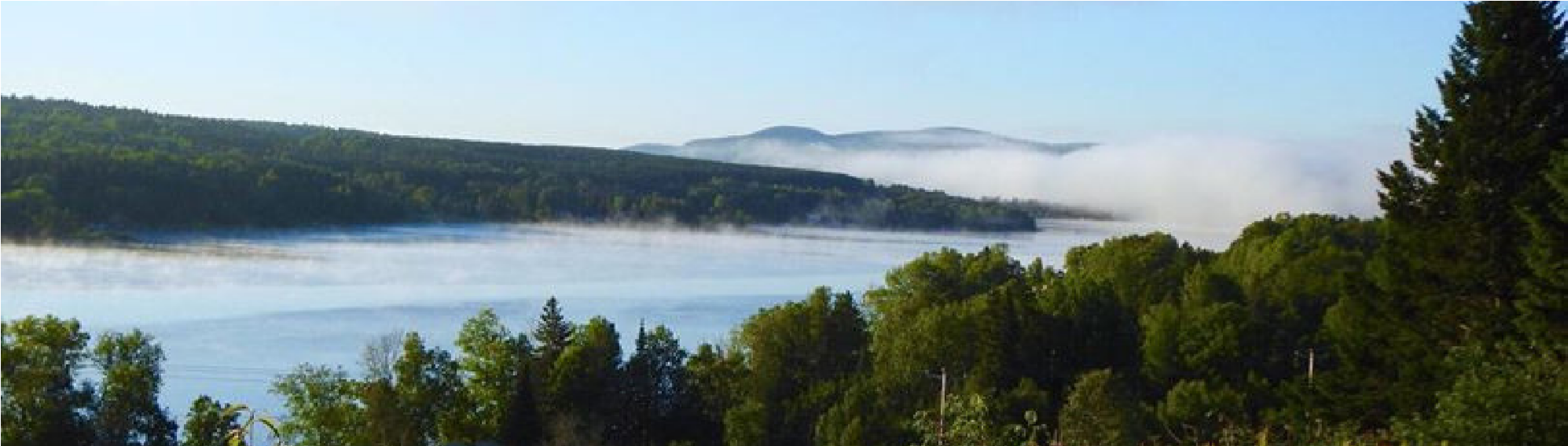 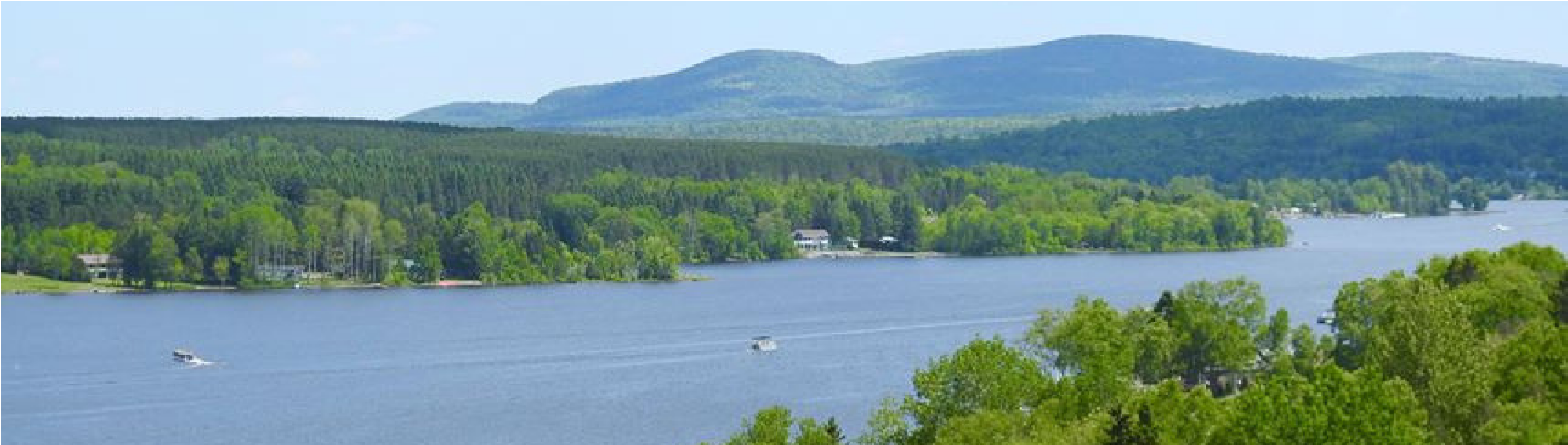 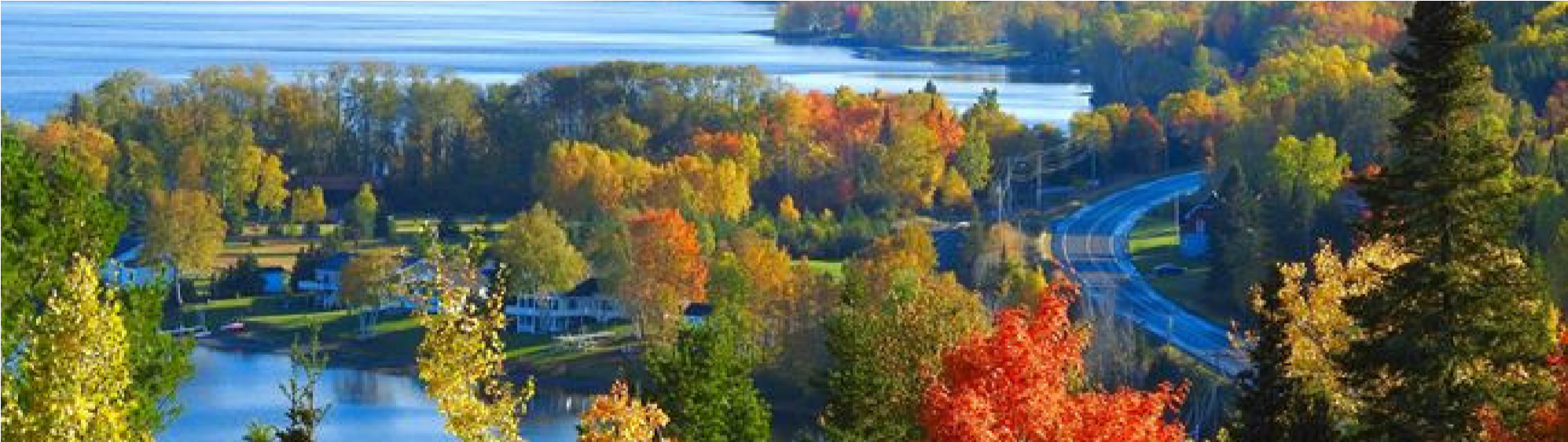 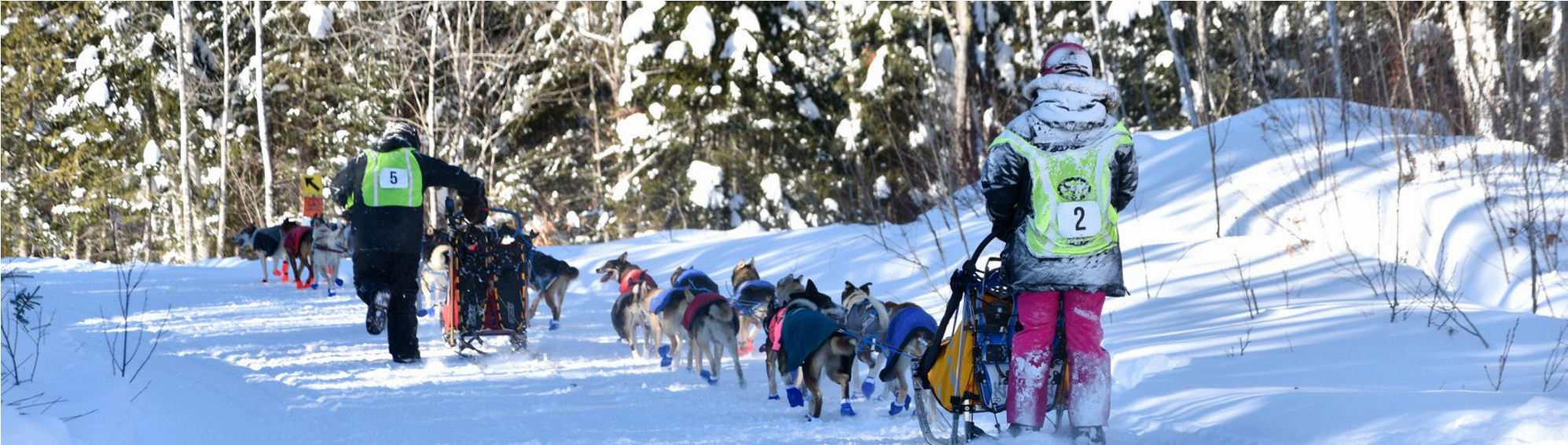 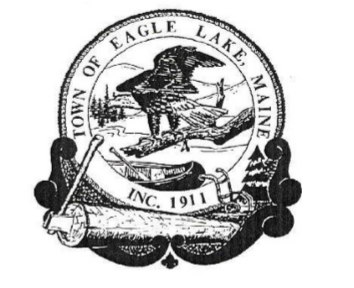 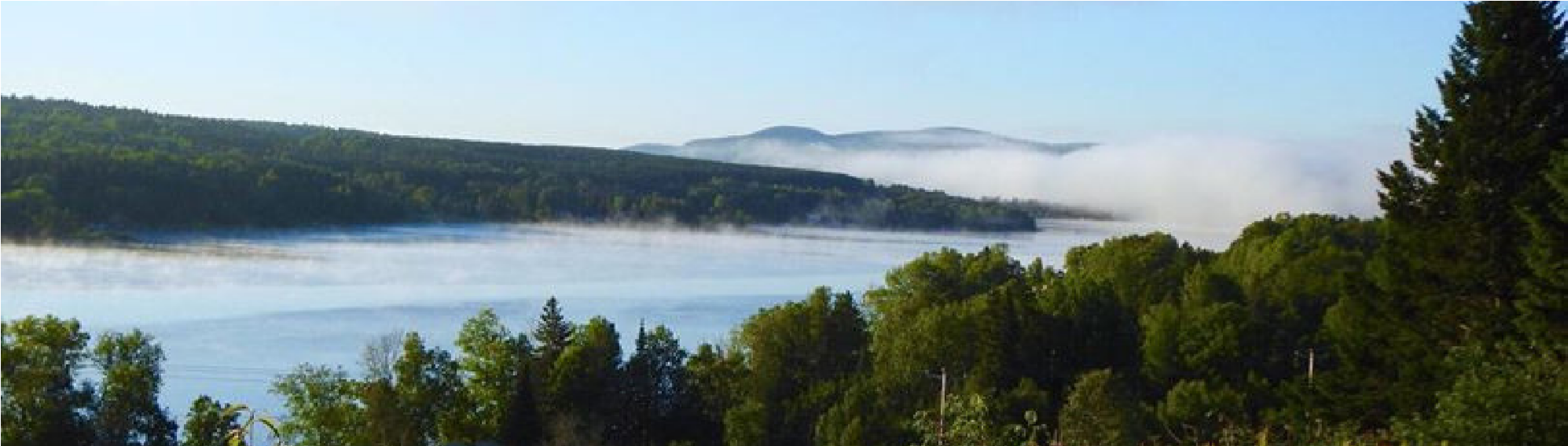 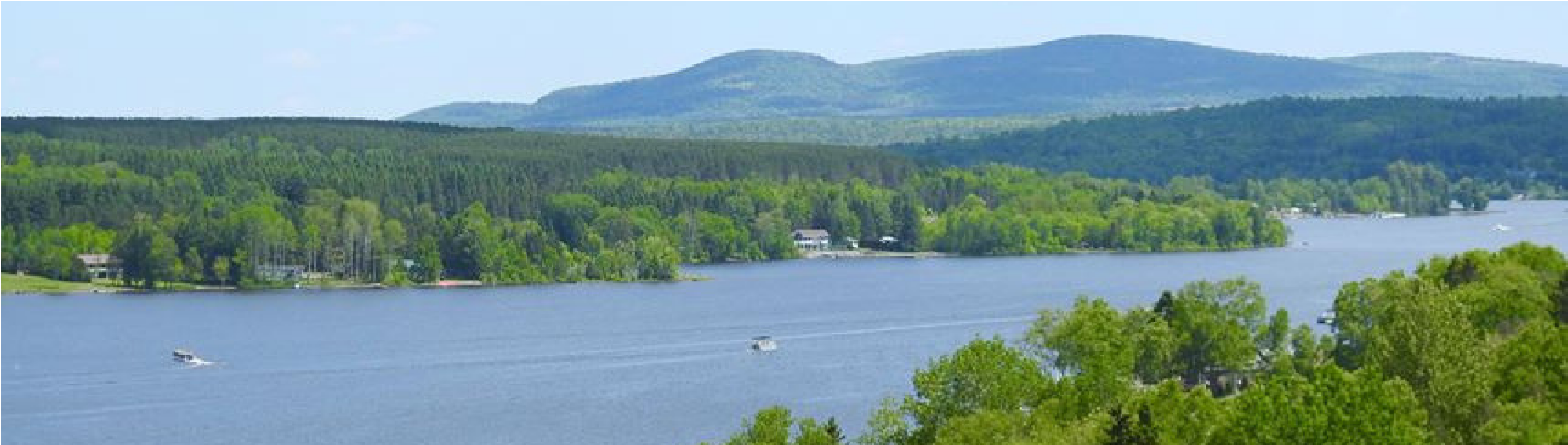 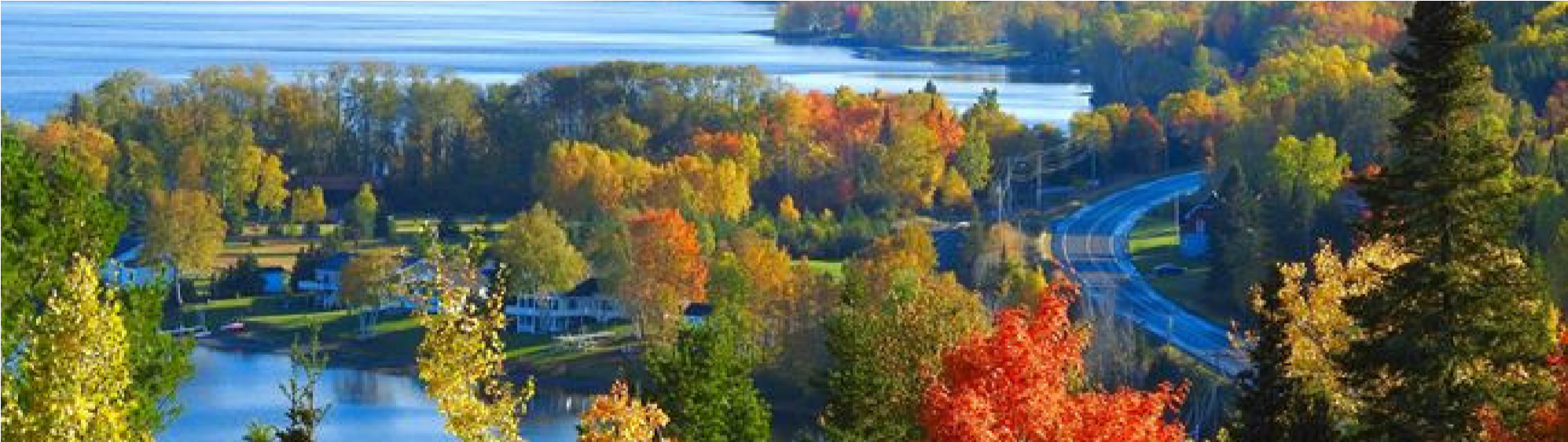 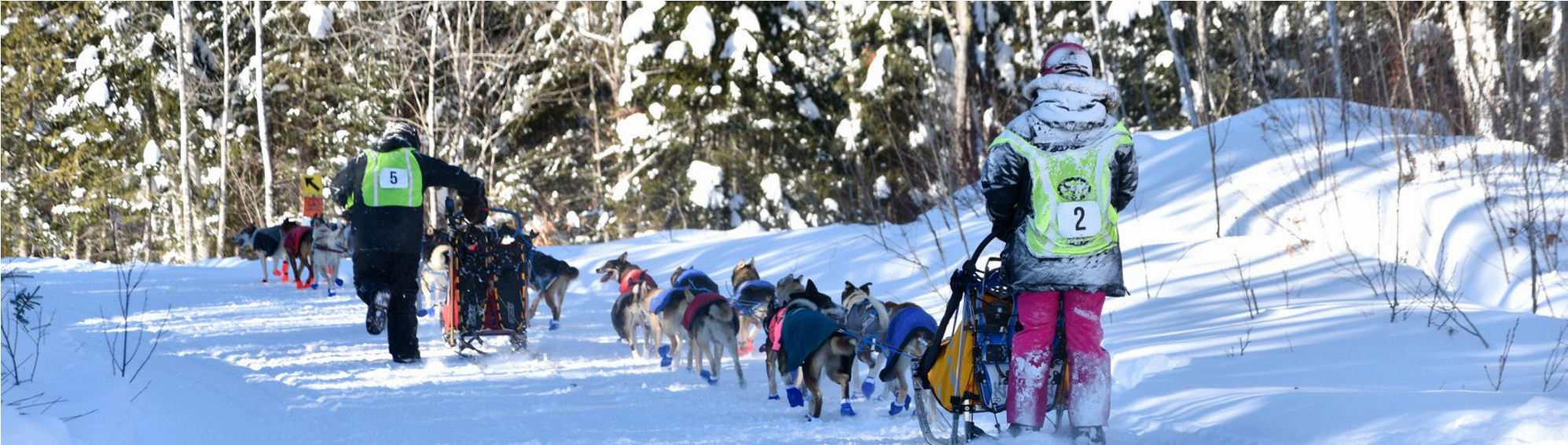 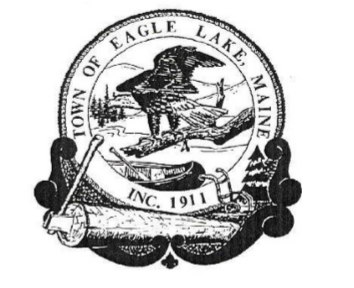 2018-201967th ANNUAL REPORTOF THE MUNICIPAL OFFICERS OF THETOWN OF EAGLE LAKE, MAINEFOR THE FISCAL YEAR ENDING JUNE 30, 2019POPULATION 864 (2010 CENSUS)INCORPORATED MARCH 16, 1911TOWN MEETING FORM OF GOVERNMENT 1944 JOHN SUTHERLAND, TOWN MANAGER                                               Page 1Page 2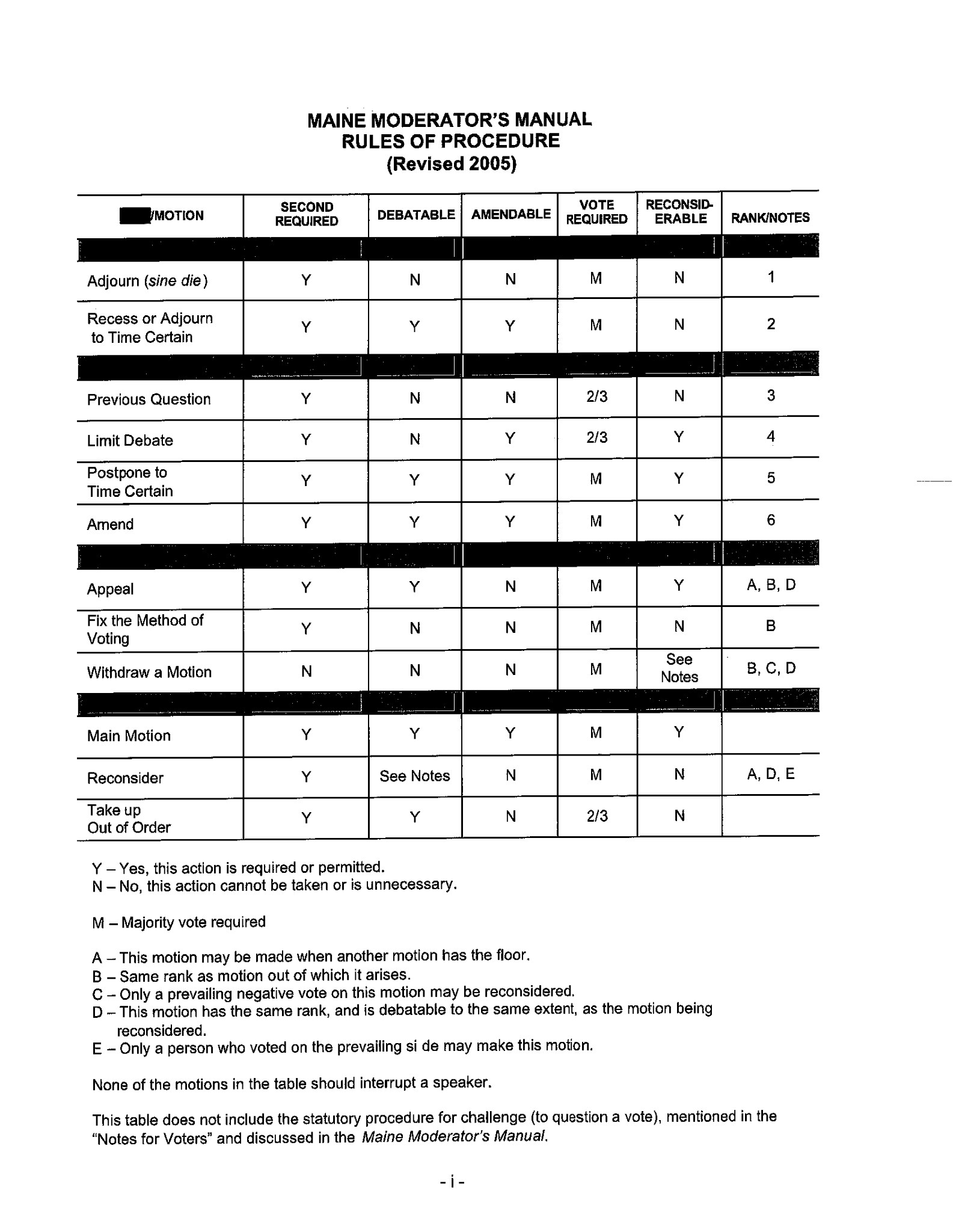 TABLE OF CONTENTSPage 3DIRECTORY OF MUNICIPAL OFFICERS Page 4ADMINISTRATIVE OFFICIALS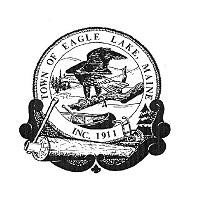 John SutherlandTown Manager, Town Clerk/Registrar, Tax Collector, Treasurer, Road Commissioner, General Assistance Administrator, Human Resources/Payroll Director, and Emergency Management DirectorAngela BossieDeputy Town Clerk, Deputy Tax Collector, Deputy Treasurer, Accounts Payable Clerk, and Excise Tax ClerkRene St.Onge, Fire ChiefPage 5GOVERNMENTAL REPRESENTATIVES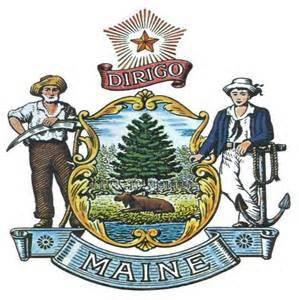 Page  6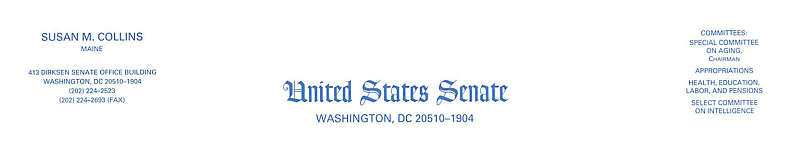 Dear Friends,It is an honor to represent Maine in the United States Senate.  I am grateful for the trust the people of our state have placed in me and welcome this opportunity to share some key accomplishments from this past year. As Chairman of the Senate Aging Committee, I worked to help ensure the well-being of our seniors.  The Senior$afe Act I authored became law last year and is empowering banks, credit unions, and other financial institutions to better protect seniors from financial fraud. Following extensive committee investigations of prescription drug pricing, additional legislation I crafted became law, ending the egregious practice of pharmacy “gag clauses” that prevented pharmacists from informing patients on how to pay the lowest possible price.This year, I was also successful in securing an extra $425 million for Alzheimer’s research—the largest funding increase ever—bringing the total to $2.34 billion.  Additionally, the bipartisan BOLD Act I authored will create public health infrastructure to combat Alzheimer’s by promoting education, early diagnosis, and improved care management. More than 40 million Americans—including 178,000 Mainers—are caregivers for parents, spouses, children, and other loved ones with disabilities or illnesses, such as Alzheimer’s.  The RAISE Family Caregivers Act I authored was signed into law last year, giving caregivers more resources and training to better balance the full-time job of caregiving. Another law I wrote will help grandparents who are raising grandchildren, largely due to the opioid addiction crisis.In addition to helping seniors, a major accomplishment over the past year is the increased federal investment in biomedical research that is leading to progress in the fight against numerous devastating diseases. Congress has boosted funding for the National Institutes of Health by $7 billion in just the last three years, bringing total funding to more than $39 billion.One of my highest priorities as Chairman of the Transportation Appropriations Subcommittee is to improve our nation’s crumbling infrastructure and ensure that Maine’s needs are addressed.  Since the Better Utilizing Investments to Leverage Development (BUILD) Transportation Grants program, formerly known as TIGER, was established in 2009, I have secured $160 million for vital transportation projects throughout Maine.Congress also delivered a Farm Bill last year, which includes many important provisions that will help the agriculture industry in Maine and across the country.  Specifically, I secured provisions that will strengthen support for young farmers, improve local farm-to-market efforts, and increase funding for organic research.Congress took decisive action to address the opioid addiction epidemic. In addition to appropriating $8.5 billion in federal funding last year, Congress enacted the SUPPORT for Patients and Communities Act, a comprehensive package that embraces the multipronged approach I have long advocated for this epidemic: prevention, treatment, recovery, and enforcement to stop drug trafficking.          Page 7Maine plays a key role in ensuring a strong national defense.  In 2018, Congress provided funding for five ships to be built at Bath Iron Works, which will help to keep our nation safe and provide our skilled shipbuilders a steady job.  I also secured more than $162 million for infrastructure projects at Portsmouth Naval Shipyard to support their important work to overhaul Navy submarines.A Maine value that always guides me is our unsurpassed work ethic.  In December 2018, I cast my 6,834th consecutive vote, continuing my record of never missing a roll-call vote since my Senate service began in 1997.I appreciate the opportunity to serve Maine in the United States Senate.  If ever I can be of assistance to you, please contact one of my state offices or visit my website at www.collins.senate.gov.  May 2019 be a good year for you, your family, your community, and our state.Sincerely, 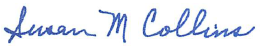                                                                                                      Susan M. Collins                                                                                                      United States SenatorPage 8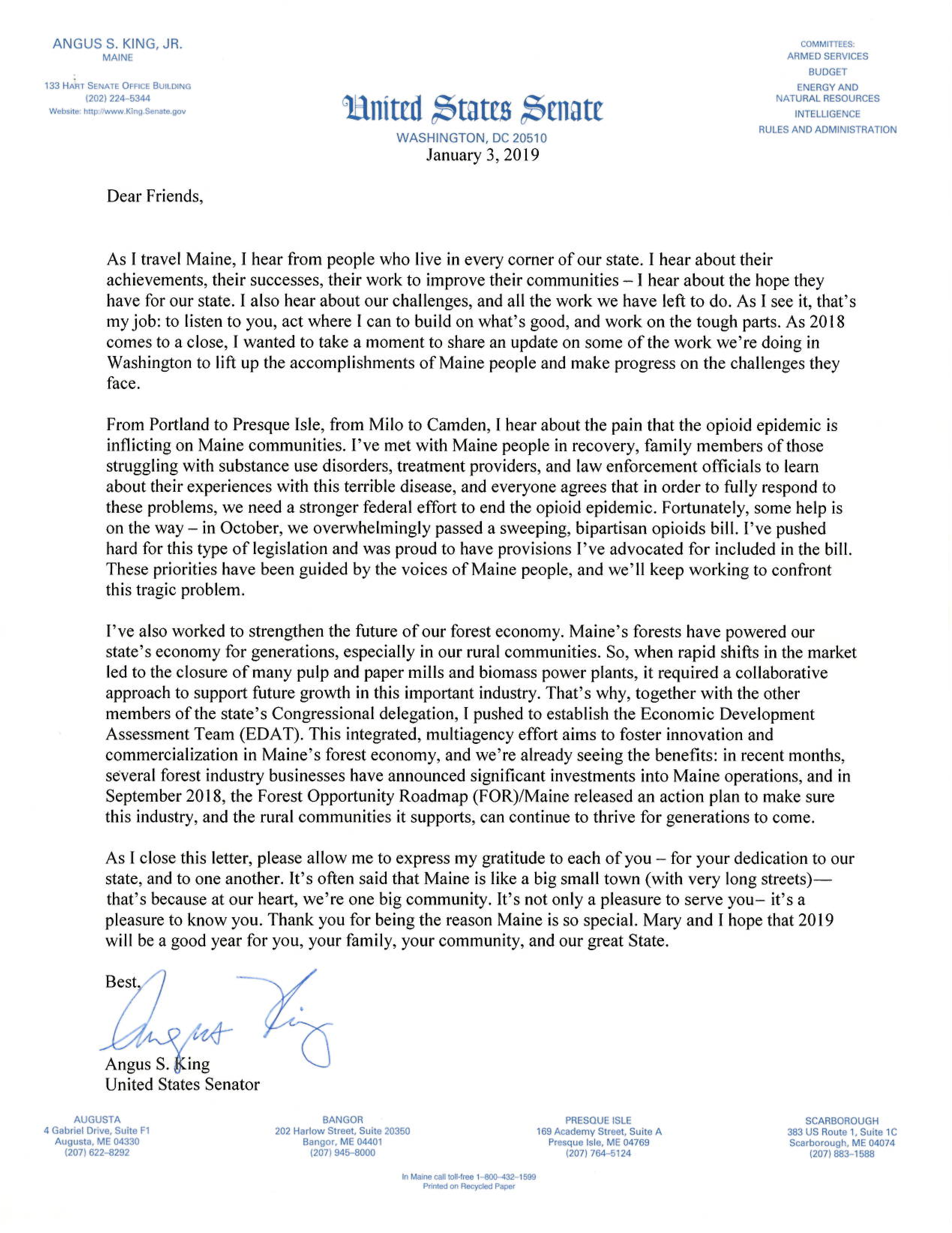 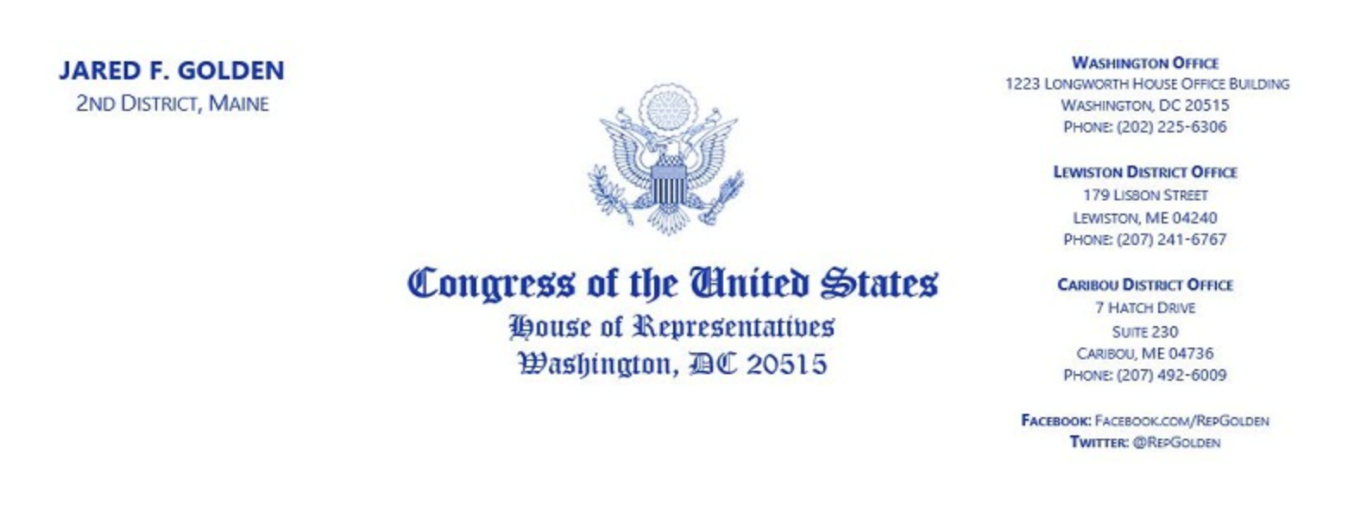 Dear Friends,I hope this letter finds you well. As I am settling into my new role as your representative, I wanted to give you an update on what we are doing in D.C. and in Maine this year.My first priority is to be accessible to you and to our communities, which is why I have opened offices throughout the Second District at the following locations:Caribou Office: 7 Hatch Drive, Suite 230, Caribou ME 04736. Phone: 207) 492-6009Lewiston Office: 179 Lisbon Street, Lewiston ME 04240. Phone: (207) 241-6767Bangor Office: 6 State Street, Bangor ME 04401. Phone: (207) 249-7400My team and I are here to serve you, so please come meet my staff, voice an opinion, inform us of local events, or seek assistance with federal benefits. I come home to Maine every weekend to hear from you and see what’s happening in our communities. I appreciate you keeping us informed.This year, I was proud to be appointed to the House Armed Services and Small Business Committees. On Armed Services, I’m using my experience serving in Iraq and Afghanistan to make sure our service members have the resources and training they need to succeed and keep us safe. Within Armed Services, I was assigned to the Seapower Subcommittee, where I am fighting for our shipyard jobs and making sure our military can count on Bath-built ships for generations to come. Beyond Bath, I will advocate for the entire network of good Maine jobs that support our troops, equipping them to carry out their duties reliably and safely.Maine would just not be the same without our small, family-owned businesses. On the Small Business Committee, I am working to ensure our small businesses have the tools to grow, look out for their workers, and provide more good jobs to people all over Maine. Within the Small Business Committee, I was honored to be appointed Chairman of the Subcommittee on Contracting and Infrastructure. With this position, I am highlighting the need for infrastructure investment and fighting to level the playing field when small businesses compete for federal contracts.One thing I love about Maine is that we help each other out. Whether it’s ensuring a job well done or lending a hand to a neighbor, I know you are strengthening our communities every day. I am proud to serve alongside you and look forward to all that we will accomplish together.My wife Isobel and I wish you and your family happiness, health, and success in the year to come.Sincerely,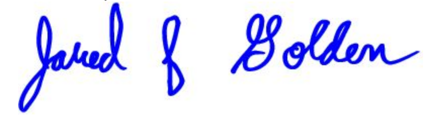 Jared GoldenMember of Congress Page 10Page 11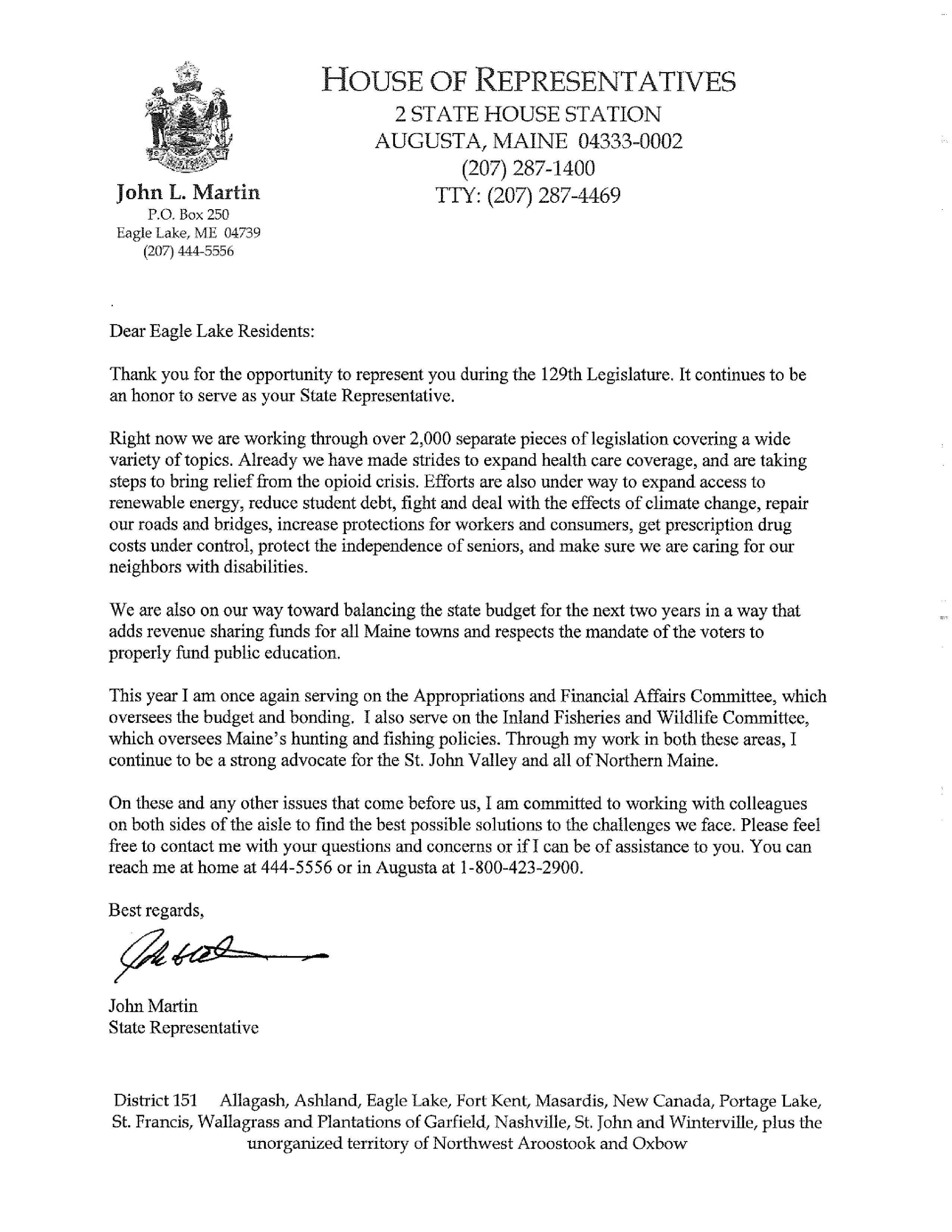 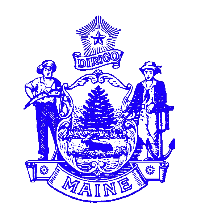 February 22, 2019Dear residents of Eagle Lake,Thank you for the opportunity to serve again as your State Senator. I am honored and humbled by the responsibility of representing you, your families, and our area in Augusta. I promise to work hard to do just that.I’m honored and deeply humbled to have been elected by my colleagues as President of the Maine Senate for the upcoming legislative session. In this new role, I am committed to being an advocate for the people of Aroostook County. I know that folks in our part of the state often feel like no one down in Augusta is listening to our needs. It is my goal to change that.At the top of my priority list is supporting manufacturing, agriculture, fishing and other industries that make high-quality products and produce jobs here in our state. I will also work to lower health care costs, take on “Big Pharma” to make prescription drugs more affordable, and work to enact a strong “Buy Maine, Buy American” law that will bolster our economy and support jobs.If you have other concerns or ideas for legislation, my door is open. Please feel free to call or email me anytime. I can be reached on my cell at (207) 436-0763 or at the State House at (207) 287-1500. Please feel free to email me anytime at Troy.Jackson@legislature.maine.gov. I also encourage you to sign up for my email newsletter, where I provide regular legislative updates. You can do so at www.mainesenate.org.Sincerely,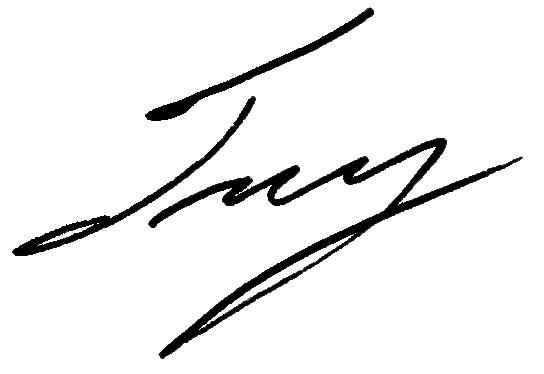 Troy JacksonSenate District 1State House (207) 287-1500 * TTY (207) 287-1583 * Fax (207) 287-5862 * Toll Free 1-800-423-6900  Email:Troy.Jackson@legislature.maine.gov * Web Site: legislature.maine.gov/senatePage 12REQUEST FOR COMMITTEE AND BOARD MEMBERSIt is often very difficult to find people with the time, expertise, and the willingness to serve on committees and boards which are part of the administrative process of this community. It is important for a community to have diversity in their committees and boards in order to ensure that all levels of ideas and concerns are heard; and that those ideas and concerns are considered when decisions are made that affect the residents of Eagle Lake.If you have the willingness to serve on any of the boards or committees listed below, please place a check mark next to the board or committee of your choice and return this page to the Town Office.We thank you for your interest to be engaged and involved in your community.To the Board of Selectmen:I would be interested and would like to serve on the following committee(s) or board(s). [  ] Planning Board[  ] Town Forest Committee [  ] Recreation Committee[  ] Board of Appeals[  ] Economic Development [  ] Highway Committee[  ] Comprehensive Planning Committee [  ] Budget CommitteeFull Name	DateAddressTelephone NumberPage 132019 MUNICIPAL CALENDARBoard of Selectmen Meetings are scheduled for the third Wednesday of each month at 5:30 P.M.2019 Town Office Holiday SchedulePage 14TOWN MANAGER REPORT	This past year has seen a number of changes and new faces at the Eagle Lake Town Office. The departure of Leona Sifton and Sandra Fournier left big shoes to fill. Angela Bossie and Abriana DeLena have been doing a good job filling those shoes and learning as we move forward. My first day began September 10, 2019 and my wife and I have enjoyed making Eagle Lake our home.  	Since I have been in Eagle Lake we have had a number of projects going on to move the community forward. A paving project on Old Main Street saw the old pavement ground up and the millings were relocated to Devoe Brook Road as we extended from the surface area on. We added a new roof, siding, windows and an interior upgrade to the Skating Rink Building. The building looks sharp and will serve the community well for years to come. We also installed lighted Christmas Wreaths on Main Street to make our community more festive for the holiday season. I heard many positive comments about the new holiday decorations. I am working with the Forest Committee to update the Town Forest Harvest Plan which I am hoping to have completed by late summer. We upgraded the Town website to a model that will allow us to display the natural beauty of our community while providing all the information that was on the previous site. We are continuing to pursue LED street lighting for our community to benefit from the cost savings in lighting our streets. We are also working with Eagle Lake Fire Chief Rene St. Onge on upgrading his communications with his firefighters as they respond to emergencies in our community.  One of the biggest issues the community faces is the future of the former school and library property. At a public hearing in September, residents voiced their concerns of continuing to own the property citing heating and ongoing maintenance as key concerns. We had a referendum in April where residents voted overwhelmingly to auction the school and library while keeping a right of way to the playground, keeping the tennis courts and athletic fields. We are currently working with a surveyor to come up with a work plan that separates the items the community wishes to keep and identifies the parcel to be auctioned off. Pond Brook Estates is remaining full or close to full occupancy. This has allowed us to increase the amount allocated to the budget by $ 17,500 to $ 42,500. This is equal to one-half the annual bond payment. At this time I would like to thank the talented dedicated staff in Eagle Lake. Maintenance man Chris Cote does everything from repairs at Pond Brook Estates to road maintenance. Deputy Clerk Angela Bossie keeps our office running smoothly with the help of Abriana DeLena. I want to thank Eagle Lake Fire Chief Rene St. Onge for his efforts as Eagle Lake’s Fire Chief. I also want to thank the volunteers for their service and being there for our community when we need them. I want to thank the Skating Rink Staff for keeping the rink open this winter, Dana Nadeau for his service as Election Warden and I also want to thank the Ballot Clerks for their efforts. These people help our elections run smoothly. Andrew Dube- Code Enforcement Officer, John Pelletier-Animal Control Officer, Dr. Paul Pelletier-Health Officer, Dennis Cyr- Licensed Plumbing Inspector and Cyr Martin-as Constable are all appreciated for their efforts.I want to thank the numerous committee members that I worked with. You are a valuable part of our community and your efforts are appreciated. 		I also want to thank the Board of Selectmen for their guidance and support. It has been a pleasure to serve this community as part of this team. John SutherlandEagle Lake Town ManagerPage 15TOWN CLERK REPORTMaine Law required that all vehicles 1995 and newer must have a title. When registering a vehicle for the first time, here is a brief list of common items that are required in order for the Town to process your registration:Current insurance cardOld registration if transferring any excise tax creditCurrent mileageBill of sale and seller’s title signed over to you (if private sale)Proof of sales tax paid and title application (if dealer sale)For a renewal, bring your old registration, current insurance card and mileage.When registering a recreational vehicle such as a boat, ATV, or snowmobile for the first time:If Dealer Sale, bring the following items:Proof of sales tax paidTemporary registrationLength and motor size (if you are registering a boat) If Private Sale, bring the following items:Bill of sale indicating the serial number and the seller’s name and addressLength and motor size (if you are registering a boat)If trailer and boat purchased together - must separate cost of each on bill of saleFor a renewal, bring your old registration.ALL FIRST TIME HUNTERS, archery included, that are 16 years of age and older, are required to complete a hunter safety course prior to being able to purchase a hunting or archery license.MAINE RESIDENT LIFETIME LICENSE APPLICATIONS are available toapplicants 5 years of age and younger than 65 years of age. Applications are available at the Eagle Lake Town Office.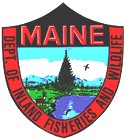 Hunting & Fishing License FeesPage 16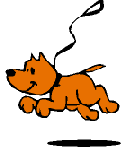 The fees for licensing neutered/spayed dogs are $6.00 and require a neutering/spaying certificate.  Dogs that are not neutered/spayed or failed to provide a certificate are $11.00. A rabies certificate (not the tag) is also required at the time of licensing.  If a dog is not registered by January 31st, a $25.00 late fee per dog will be assessed.Marriage licenses are $40.00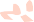 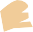 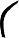 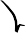 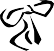 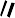 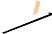 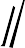 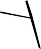 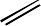 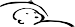 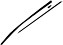 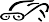 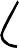 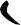 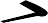 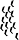 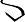 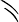 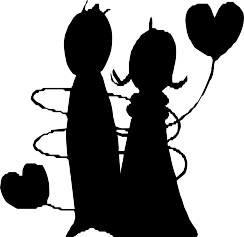 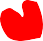 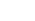 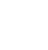 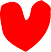 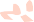 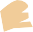 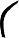 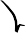 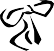 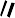 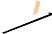 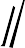 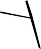 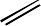 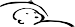 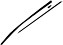 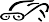 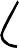 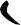 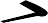 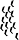 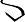 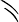 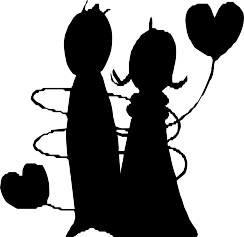 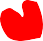 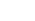 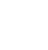 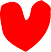 Certified copies of birth, death, and marriage certificates are $15.00 forthe first copy and $6.00 for each additional copy of the same recordClerk Issued and Filed Registrations, Licenses, & CertificatesPage 17FIRE CHIEF REPORTEagle Lake Fire Department was busy this past year putting out fires, supplying mutual aid, performing rescue calls, providing regulated trainings, and holding our annual fundraisers. Trainings are provided twice a month and monthly equipment checks ensure the equipment is in proper working order. These activities help keep our skills sharp to provide efficient and effective fire protection and rescue services to the communities we serve.  Our Steak and Lobster Feed will be held on June 29th. You can purchase tickets for $25.00 each at the local stores in Eagle Lake or from any member of the Fire Department. We hope to see you all there! We had an amazing show for Our Haunted Forest this year and we plan on doing this event again this year.  We hope to see you all there.  We have been working with the Town Manager for grants that will enable us to purchase a new pumper truck if we are successful in our efforts. Our current fleet of trucks is getting old and worn-out. We need to address this issue before it affects our Department’s ability to serve the residents of our community.	In closing, I would like to thank the Board of Selectmen, Town Manager and the office staff for their assistance throughout the year. I would also like to thank our newest volunteer firefighters for joining our Department, becoming involved and putting their community’s needs first. All of the officers and members of Eagle Lake Fire Department are key to our continued success as a Department. Thank you for your dedication and investment in our community. Respectfully,Rene St.Onge 501Fire Chief, Town of Eagle LakePage 18EAGLE LAKE FIRE DEPARTMENT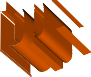 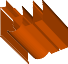 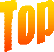 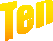 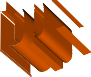 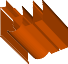 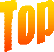 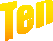 Fire Safety Tips from the National Fire Protection Association (NFPA):Watch you’re cooking: Stay in the kitchen when you are cooking. If you must leave, even for a short time, turn off the stove.Give space heaters space: Keep fixed and portable space heaters at least three feet from anything that can burn. Turn off heaters when you leave the room or go to sleep.Smoke outside: Ask smokers to smoke outside. Have sturdy, deep ashtrays for smokers.Keep matches and lighters out of reach of children: Keep matches and lighters up high, preferably in a cabinet with a child lock.Inspect electrical cords: Replace cords that are cracked, damaged, have broken plugs or loose connections.Be careful when using candles: Keep candles at least one foot from anything that can burn. Blow out candles when you leave the room or go to sleep.Have a home fire escape plan: Make a home fire escape plan and practice it at least twice a year.Install smoke alarms: Install smoke alarms on every level of your home, inside bedrooms and outside sleeping areas. Interconnect the alarms throughout the home. When one sounds, they all sound.Test smoke alarms: Test smoke alarms at least once a month and replace conventional batteries once a year. Replace any smoke alarm that is more than 10 years old.Install sprinklers. If you are building or remodeling your home, install residential fire sprinklers. Sprinklers can contain and may even extinguish a fire in less time than it would take for the fire department to arrive.Page 19TOWN TREASURER’S REPORTThe 2018 tax mil rate was set in July 2018 at 17.20 and we collected an estimated 94% by year end, June 1, 2019. Properties are taxed according to worth. This value is determined by the contracted Assessing Agent, Shirley Bartlett.Your value assessment is multiplied by the local tax rate or millage rate. Another common name is the municipalities “mil rate”. Mil rates are expressed as tenths of a penny, a tenth of a penny is also equal to 1/1000 of a dollar.  For example, 17.20 mils would translate to17.20 tenths of a penny; a property assessed at $125,000, the property tax would be equal to: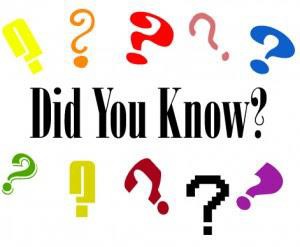 17.20 mils = 17.20 x 1/1000 =0.017200.01720 x $125,000 = $2,150.00 in taxTax bill payments can be sent periodically for whatever amount you are comfortable sending. Please identify what account you would like your payment applied to. As always, if there is interest accrued on your account, your payment will be applied to the interest first then the principal balance.Avoid potential lien charges and interest fees by prepayingIf you have questions about your tax bill or scheduling payments, please contact the Town Office at (207) 444-5511.2019 Tax Collection SchedulePage 20What Did Your 2018-2019 Taxes Pay For?41% of Eagle Lake’s taxes are attributed to Municipal Operations. This covered the costs of road and town facilities expenses, street lighting, municipal operations and the fire department.  This also covers debt service on town loans. 45% of Eagle Lake’s taxes are attributed to education for Eagle Lake’s students. 7% of Eagle Lake’s taxes are attributed to the County. This covers the Eagle Lake’s share of the costs for County government operations. This includes the Courts, Registry of Deeds, Sheriff’s Department, Emergency Management and County Administration. 5% of Eagle Lake’s taxes are attributed to NASWA for handling the community’s municipal solid waste.2% of Eagle Lake’s taxes are attributed to Ambulance Service Inc. to provide ambulance service to our community.  2018-19 Mil Rate DistributionPage 212018 - 2019 EST. YEAR END EXPENDITURES & REVENUESPage 22ExpensesPage 23ExpensesPage 24Page 25ExpensesPage 26ExpensesPage 27REVENUE2018 - 2019	Est. EOYBudget	BalancePage 28DELINQUENT REAL ESTATE TAX LISTAs of April 30, 2019*Partial Payment received after April 30, 2019**Taxes paid-in-full after April 30, 2019Page 31DELINQUENT PERSONAL PROPERTY TAX LISTAs of April 1, 2019MICRO LOAN ACCOUNT BALANCESAs of April 1, 2019RESERVE ACCOUNT BALANCESAs of April 1, 2019Page 32LOAN ACCOUNT BALANCESFire Department Equipment LoanDevoe Brook Road ProjectDennis Street / Forest Drive Road ProjectOld Main Street Grinding and Paving - 2018Page 33Page   34Financial StatementsAs of June 30, 20182019-20 PROPOSED BUDGETPage 36 ExpensesPage 37Expenses                Page 38 ExpensesPage 39ExpensesPage 40ExpensesPage 41 RevenuesPage 42 TOWN OF EAGLE LAKE, MAINEWARRANT FOR ANNUAL TOWN MEETINGSTATE OF MAINE, AROOSTOOK, ss	STATE OF MAINETO:  Abriana DeLena, Resident in the Town of Eagle Lake, in the County of Aroostook and State of Maine.GREETINGS:	In the name of the State of Maine, you are hereby required to notify and warn the voters of the Town of Eagle Lake, in said County, qualified by law in Town affairs to meet at the Town Office Training Room, 36 Devoe Brook Road, in Eagle Lake, on the 11th of June A.D., 2019 at 12:00 o’clock in the morning, for the purpose of acting on Articles 1 and 2 (polls will be open from 12:00 p.m. to 8:00 p.m.).	And to notify and warn voters to meet at the Eagle Lake Elementary School Gymnasium, 24 School Street, in said Town of Eagle Lake, the 12th day of June A.D., 2019 at 6:30 o’clock in the evening, for the purpose of acting on the following articles, to wit: To choose a Moderator to preside at said meeting.To elect all necessary Town Officers.  Officers are required to be elected by secret ballot (Title 30-A M.R.S.A. §2528). Positions include one (1) Selectmen, Overseer of the Poor and Assessor for a three-year term, one (1) Selectmen, Overseer of the Poor and Assessor for a two-year term, one (1) Eagle Lake Water and Sewer Director for a five-year term and one (1) School Board Director for a three year term.To see what date the Town will vote taxes to be due and payable.SELECTMEN RECOMMEND: July 01, 2019To see if the Town will vote to charge interest on taxes unpaid as of a certain date; if so, how much and what date.SELECTMEN RECOMMEND: 8% per annum effective October 1, 2019To see if the Town will vote to set the interest rate to be paid by the Town on taxes that have received an abatement, if paid in full by October 1, 2019 (Title 36 M.S.R.A. §506-A).SELECTMEN RECOMMEND: 4% per annumTo see if the Town will vote to allow the Tax Collector to accept payment of property taxes before said taxes are committed and to pay zero percent (0%) interest on said prepayments.Page 43SELECTMEN RECOMMEND: PASSAGETo see if the Town will vote to authorize the Board of Selectmen to enter into an agreement with Real Term Energy to replace the existing street lights with LED street lights under such terms and conditions as the Board of Selectmen deem to be in the best interest of the Town and to enter into a financial agreement with Katahdin Trust to finance the project for $45,000 @ 3.75% over 10 years.   (See Treasurer Report).  SELECTMEN RECOMMEND: PASSAGETo see if the Town will vote to authorize the Board of Selectmen, to sell and dispose of any tax acquired real estate, on such terms as they deem advisable, to execute a municipal quit claim deed without covenants on such real estate that was tax acquired, and to allow the Town Treasurer to waive automatic lien foreclosures when it is in the best interest of the Town. Tax acquired real estate shall be offered by sealed bid after notice of sale has been advertised for two (2) consecutive weeks, unless the property is offered to the previous owner for accumulated taxes, interest, and other costs against the property.SELECTMEN RECOMMEND: PASSAGETo see if the town will vote to authorize the Board of Selectmen to dispose of town-owned personal property with a value of $1,000 or less under such terms and conditions as they deemed to be in the best interest of the Town.  Value of property sold in 2018: $0.SELECTMEN RECOMMEND PASSAGETo see if the Town will vote to authorize the Board of Selectmen to execute contracts of terms three (3) years or less, for services deemed in the best interest of the Town.SELECTMEN RECOMMNED: PASSAGETo see if the Town will vote to enact an ordinance entitled Building Notification Ordinance as outlined in the attached information. Informational Note: An attested copy of this ordinance has been posted together with the warrant, a copy is available on the Town of Eagle Lake website - www.townofeaglelake.org and copies are available at the Town Office. Copies will be available at the town meeting. SELECTMEN RECOMMNED: PASSAGETo see if the Town will vote to authorize the Board of Selectmen, on behalf of the Town, to apply for snowmobile grants from the State of Maine in conjunction with Eagle Lake Winter Riders Snowmobile Club, provided they deduct any amount due to the Town of Eagle Lake and agree to maintain trails for recreational use by the general public. Page 44SELECTMEN RECOMMNED: PASSAGETo see if the Town will vote to authorize the Board of Selectmen, on behalf of the Town, to apply for ATV trail grants from the State of Maine in conjunction with the Eagle Lake Trailblazers ATV Club provided they deduct any amount due to the Town of Eagle Lake and agree to maintain trails for recreational use by the general public.SELECTMEN RECOMMNED: PASSAGETo see if the Town will vote to approve 2019-2020 Community Development Block applications for the following:Micro-Enterprise Program Housing Assistance Program Downtown Revitalization Program Business Assistance Program Economic Development Fund Loan Program Public Infrastructure Program Maine Department of Conservation Recreational Trails ProgramsMaine DOT Safe Routes to School ProgramMaine DOT Quality Community ProgramSTK Foundation GrantUSDA Rural Development ProgramsMaine COPS Hiring ProgramFederal Emergency Management Grants FEMA Assistance to Firefighters GrantsGrants.Gov-EMS ProgramsMaine Community FoundationEconomic Development Administration Northern Borders Regional Commissionand to submit same to the Department of Economic and Community Development, and/or USDA Rural Development; and/or Maine DOT; and/or Maine DOC; and/or Maine Community Foundation; and/or STK Foundation and if said program is approved, to authorize the Board of Selectmen to accept said grant funds, to make such assurances, assume such responsibilities, and exercise such authority as are necessary and reasonable to implement such programs; and, fund our local matching share through un-appropriated reserves and/or in-kind services.SELECTMEN RECOMMEND: PASSAGETo see if the Town will vote to authorize the Board of Selectmen, on behalf of the Town, to apply for Federal, State and private foundation grant funds for various projects to benefit the Town, such as for housing, roads, or general economic and community development purposes; and to further authorize the Selectmen to accept and expend such grant funds for their intended purpose only, provided that the grants do not oblige the Town to provide matching funds or other contributions that have not been previously approved by the voters. Page 45SELECTMEN RECOMMEND: PASSAGETo see if the Town will vote to authorize the Board of Selectmen to borrow a sum not to exceed $80,000 for road capital improvement; under such terms and conditions as the Board of Selectmen deem to be in the best interest of the Town (See Treasurer Report).  SELECTMEN RECOMMEND: PASSAGETo see if the Town will vote to authorize the Board of Selectmen to utilize a sum not to exceed $8,500 from the Highway Reserve for road capital improvements; under such terms and conditions as the Board of Selectmen deem to be in the best interest of the Town. SELECTMEN RECOMMEND: PASSAGE(Written ballot required by statute) To see if the Town will vote to increase the property tax levy limit established for the Town of Eagle Lake required by State of Maine law, in the event that the municipal budget approved results in a tax commitment that is greater than this property tax levy limit.  SELECTMEN RECOMMEND: PASSAGETo see what sum the Town will vote to raise and appropriate for Salaries and Wages.SELECTMEN & BUDGET COMMITTEE RECOMMEND: 	$132,272To see what sum the Town will vote to raise and appropriate for Benefits.SELECTMEN & BUDGET COMMITTEE RECOMMEND:	$48,590To see what sum the Town will vote to raise and appropriate for the Auditor.SELECTMEN & BUDGET COMMITTEE RECOMMEND:	$6,750To see what sum the Town will vote to raise and appropriate for Economic Planning and Development.SELECTMEN & BUDGET COMMITTEE RECOMMEND:	$2,500To see what sum the Town will vote to raise and appropriate for Code Enforcement, Local Plumbing Inspector, and Animal Control.SELECTMEN & BUDGET COMMITTEE RECOMMEND:	$5,810To see what sum the Town will vote to raise and appropriate for Hydrants.SELECTMEN & BUDGET COMMITTEE RECOMMEND:	$77,564Page 46To see what sum the Town will vote to raise and appropriate for Street Lights.SELECTMEN & BUDGET COMMITTEE RECOMMEND:	$16,375To see what sum the Town will vote to raise and appropriate for Incidentals.SELECTMEN & BUDGET COMMITTEE RECOMMEND:	$45,708To see what sum the Town will vote to raise and appropriate for Insurances.SELECTMEN & BUDGET COMMITTEE RECOMMEND:	$19,702To see what sum the Town will vote to raise and appropriate for Bonds & Notes.SELECTMEN & BUDGET COMMITTEE RECOMMEND:	$200,251.32 To see what sum the Town will vote to raise and appropriate for the Fire Department.SELECTMEN & BUDGET COMMITTEE RECOMMEND:	$32,680To see what sum the Town will vote to raise and appropriate for Road Maintenance and Municipal Snow Removal (Municipal Building, Pond Brook Estates, Recreation Building, Library, Eagle Lake Elementary School, Sly Brook Road, and Town Roads).SELECTMEN & BUDGET COMMITTEE RECOMMEND:	$124,325To see what sum the Town will vote to raise and appropriate for General Assistance.SELECTMEN & BUDGET COMMITTEE RECOMMEND:	$1,500To see what sum the Town will vote to raise and appropriate for Library and Eagle Lake Elementary School Building Expense.SELECTMEN & BUDGET COMMITTEE RECOMMEND:	$23,650To see what sum the Town will vote to raise and appropriate for Equipment Expense.SELECTMEN & BUDGET COMMITTEE RECOMMEND:	$4,850To see what sum the Town will vote to raise and appropriate for Recreation, Parks, and Boat LandingPage 47SELECTMEN & BUDGET COMMITTEE RECOMMEND:	$17,005To see what sum the Town will vote to raise and appropriate for Recreation Program.SELECTMEN & BUDGET COMMITTEE RECOMMEND:	$9,500To see what sum the Town will vote to raise and appropriate for the Swimming Program for the residents of Eagle Lake.SELECTMEN & BUDGET COMMITTEE RECOMMEND:	$3,440To see what sum the Town will vote to raise and appropriate for the following reserve accounts:Fire Department Reserve-        $ 10,000SELECTMEN & BUDGET COMMITTEE RECOMMEND:	$10,000To see what sum the Town will vote to raise and appropriate for Unclassified.SELECTMEN & BUDGET COMMITTEE RECOMMEND:	$6,504To see if the Town will vote to authorize the Board of Selectmen to utilize $50,000 from the Undesignated Fund Balance for the purpose of reducing FY 2019/2020 property tax commitment and setting the mil rate. SELECTMEN & BUDGET COMMITTEE RECOMMEND: 	$50,000To see what sum the Town will vote to raise and appropriate for Municipal Solid Waste (NASWA).SELECTMEN & BUDGET COMMITTEE RECOMMEND:	$93,925To see what sum the Town will vote to raise and appropriate for Ambulance Service Inc. (ASI).SELECTMEN & BUDGET COMMITTEE RECOMMEND: 	$27,399To see if the Town will vote to authorize the Treasurer to apply the following anticipated revenues towards the FY 2019/2020 Budget thereby reducing appropriations and overall Tax Commitment:Motor Vehicle Excise Tax				$160,000Motor Vehicle Agent Fee				$    3,000Inland Fisheries & Wildlife Boat Excise Tax		$    4,500		Inland Fisheries & Wildlife Boat Agent Fee		$    1,000Dog License Agent Fee				$       100Building Permit Fee					$    2,000Clerk Fees						$    1,500Page 48Lien Cost						$    2,500Miscellaneous Revenue				$    1,500Tree Growth Revenue					$  17,500General Assistance Reimbursement			$       200Boat Landing Revenue				$    3,420Snowmobile Registration Revenue			$       700Veteran Reimbursement				$    1,200Interest							$    9,500Interest on Deposits					$    1,500Fire & Rescue Appropriation				$  27,030Pond Brook Estates Revenue				$  42,500Faxes & Photocopy Revenue				$       100NASWA Administration Services			$    2,500North Woods Gate Fee				$       150Industrial Park Rental					$    4,400Municipal Revenue Sharing				$  48,000Local Road Assistance Program (LRAP)		$  13,500Total Anticipated Revenues 		$348,300Signed at the Town Office of Eagle Lake on May 15, 2019 by a majority of the Selectmen of the Town of Eagle Lake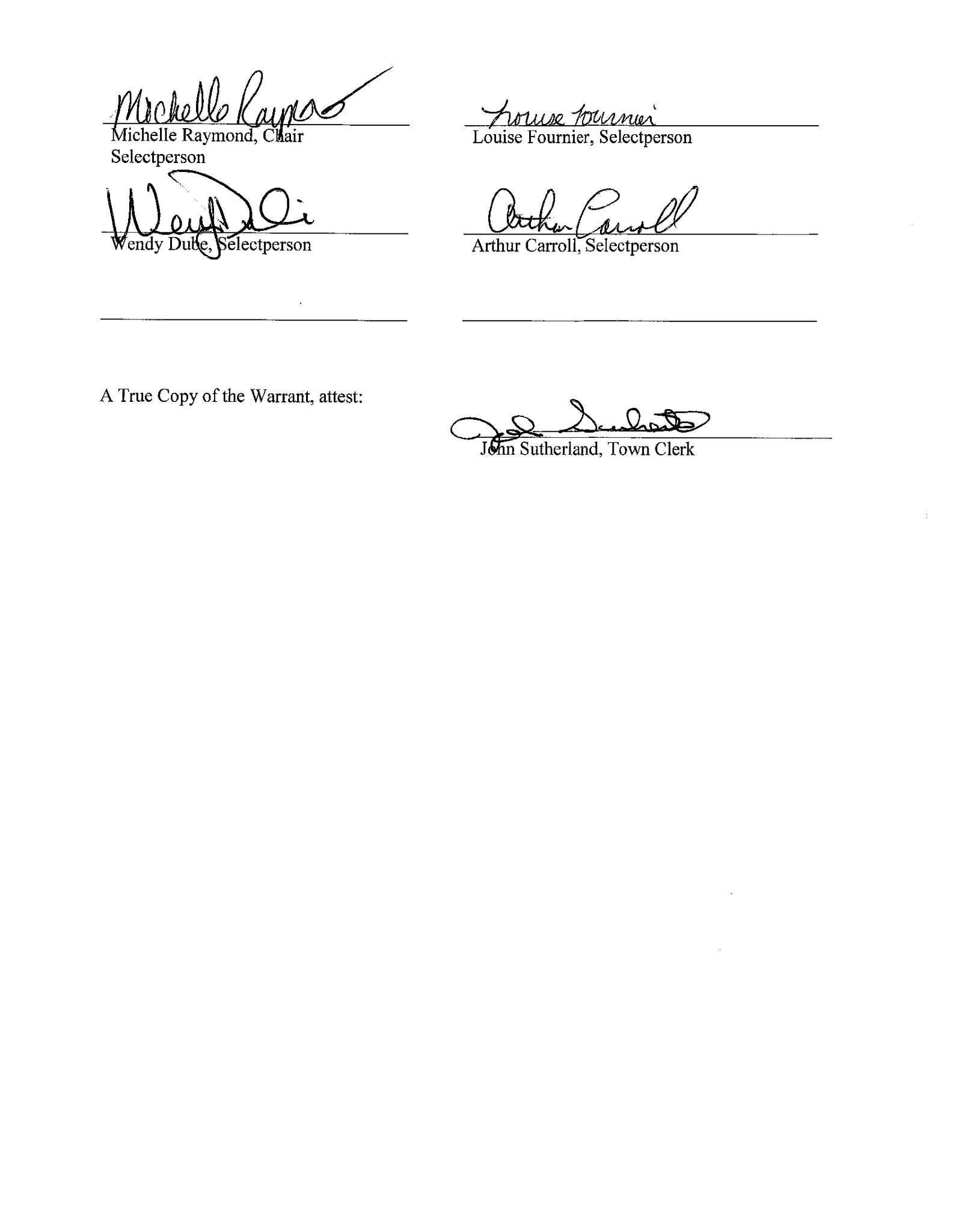 TREASURER’S STATEMENTThe following is a summary of the Bonded Indebtedness of the Town of Eagle Lake as of May 15, 2019:	Total Town Indebtedness:					Bonds Outstanding:						 $    964,983.00	Interest to be paid on Outstanding Bonds:			 $    418,598.09	Loans Outstanding (Devoe Brook Road)		             $      34,065.81	Loans Outstanding (Dennis/Forest Street)			 $      53,689.96             Loans Outstanding (Old Main Street) 			 $      80,000.00	Interest to be paid on Outstanding Road Loans		 $        6,455.34            Fire Department Loan						 $      44,757.10            Interest to be paid on outstanding Fire Department Loan       $        2,157.34Total Debt Service on Outstanding Bonds & Loans:		 $ 1,604,706.64Additional Loan to be issued (if approved by voters): 	 $      80,000.00	Paving Old Main Street from tracks forward            Estimated Interest (3.50% fixed rate for three years)						on New Loan:							 $        4,389.99	Total Est. Purchase Price:					 $      84,389.99Real Term Energy (3.75 Fixed Rate for 10 Years)                 $      45,000.00If approved by voters this will replace existing street lights with energy efficient LEDs. Interest on Loan						 $        9,033.07Total Est. Purchase Price:					 $      54,033.07Total Debt Service if Additional Loan is issued:		 $ 1,743,129.70Page 50Page 51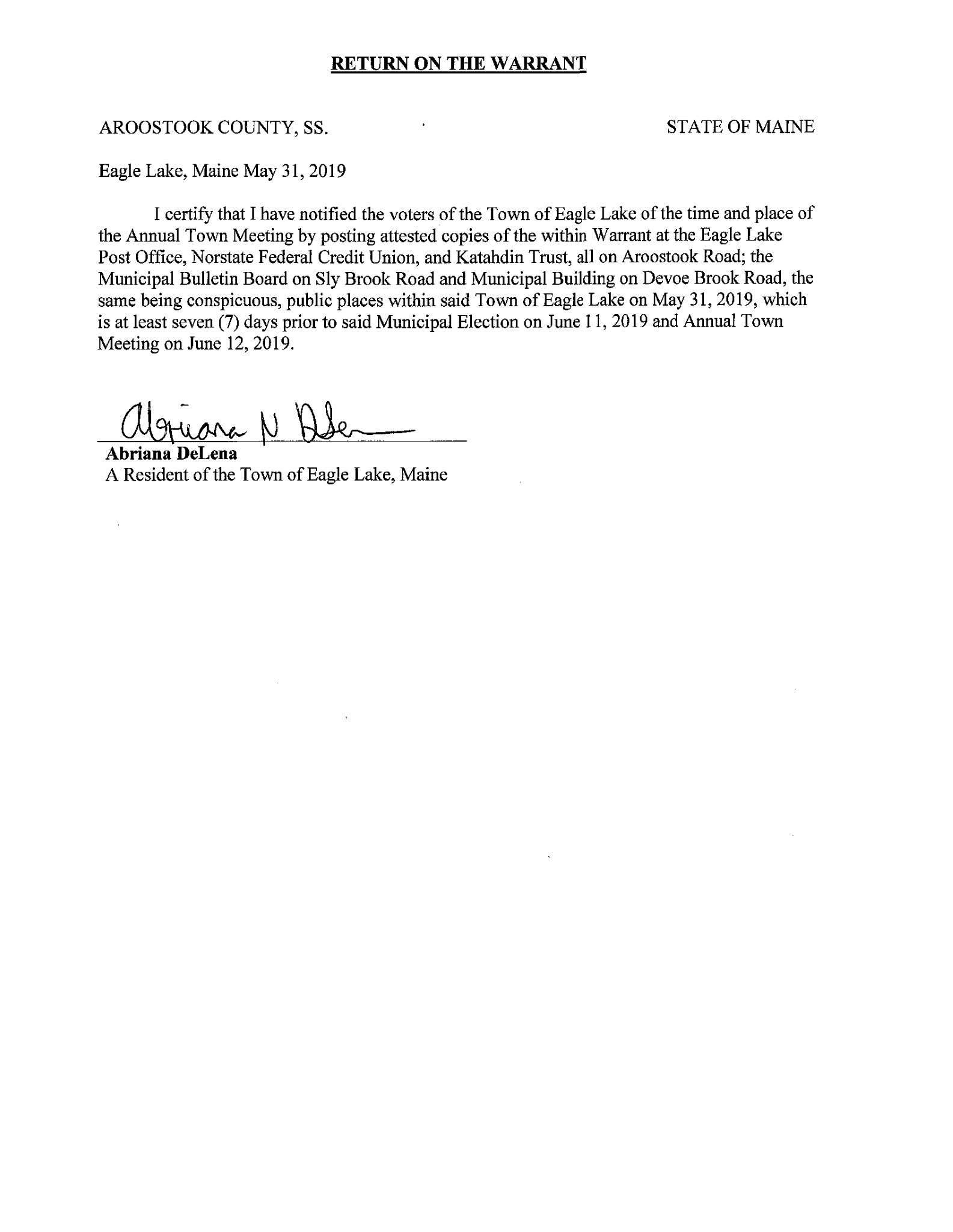 TOWN OF EAGLE LAKE SERVICE DIRECTORYPAGE 52TOWN SELECTMEN, ASSESSORS, & OVERSEERS OF THE POOR(Terms expire as indicated)TOWN SELECTMEN, ASSESSORS, & OVERSEERS OF THE POOR(Terms expire as indicated)Michelle Raymond, Chair2020  Louise Fournier2020Wendy Dube2021Arthur Carroll2019Vacant2022Andrew DubeCode Enforcement OfficerDennis CyrLocal Plumbing InspectorJohn PelletierAnimal Control OfficerDr. Paul PelletierHealth OfficerCyr MartinConstableElection OfficialsElection OfficialsDana NadeauElection WardenAnne NadeauBallot ClerkLaurie Belanger-BoutotBallot ClerkLisa DevoeBallot ClerkSue VioletteBallot ClerkCrystal ParentBallot ClerkMaine Senator, Troy Jackson District 13 State House Station Augusta, ME 04333-0003(207) 287-1515Troy.Jackson@legislature.maine.govState Representative, John L. Martin District 151PO Box 250Eagle Lake, ME 04739 (207) 444-5556John.Martin@legislature.maine.govU.S. Senator, Susan Collins25 Sweden Street, Suite A Caribou, ME 04736(207) 493-7873http://www.collins.senate.gov/public/U.S. Senator, Angus King169 Academy Street Presque Isle, ME 04769 (207) 764-5124http://www.king.senate.gov/U.S. Congressman, Jared Golden 7 Hatch Drive, Suite 230 Caribou, ME 04736(207) 492-6009www.house.gov/goldenTroy D. JacksonTHE MAINE SENATE3 State House StationPresident of the Senate129th LegislatureAugusta, Maine 04333January 1Dog licenses are due on all dogs’ 6-months or older. Owners must bring neutering/spaying certificate and rabies certificate.February 1A $25.00 late fee is charged on all unlicensed dogsFebruary 282 or more axle trailer registrations expireApril 1Real estate assessments are made. Personal property assessments are due to Assessors.  Property Tax Exemption applications(Veterans, Homestead) are dueJune 32018 Property liens are appliedJune 11Municipal ElectionJune 12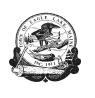 Annual Town MeetingJune 30ATV and Snowmobile registrations expireJuly 12019 Property taxes are dueOctober 1Interest begins on 2019 taxes (if approved)November 25Foreclosure begins on 2017 unpaid taxesNovember 5Election DayDecember 31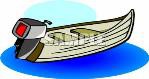 Boat registrations expireMonday, January 21stMartin Luther King, Jr. DayMonday, February 18thPresident’s DayMonday, April 15thPatriot’s DayMonday, May 27thMemorial DayThursday, July 4thIndependence DayMonday, September 2ndLabor DayMonday, October 14thColumbus DayMonday, November 11thVeteran’s DayThursday, November 28th  & Friday, November 29thThanksgiving HolidayWednesday, December 25thChristmas DayWednesday, January 1, 2020New Year’s DayResidentNon-ResidentCombination Hunting & Fishing$45.00$152.00Hunting (16 yrs +)$28.00$117.00Fishing (16 yrs +)$27.00$66.00Junior Hunting (10-15 yrs)$10.00$37.00Archery (16 yrs +)$27.00$76.00Muzzle loading$14.00$70.00Military Combination$5.00N/AMilitary Dependent Combination$22.00N/AMilitary Dependent Hunting$12.00N/AMilitary Dependent Fishing$12.00N/ASuper pack$203.00N/ASmall Game Hunting$17.00$77.00Bear Hunting$29.00$76.00Dog LicensesDog LicensesNeutered/Spayed81Non Neutered/Spayed17Kennels8Service Animals0Vital RecordsVital RecordsCertified Birth   49Additional Copies of Birth  12Certified Death   15Additional Copies of Death   31Certified Marriage7Additional Copies of Marriage0Marriage Licenses Issued6Disposition Permit15Volunteer Firefighter AdministrationVolunteer Firefighter AdministrationRene St.Onge Jeff RoyChief Assistant ChiefRobert St. GermaineCaptainBrandon L’Italien1st LieutenantTroy Nadeau2nd Lieutenant Dave Watson                                                                                                                                 Corey Bourgoin Safety OfficersBrian Bouchard FirefighterGlen KleinertFirefighterLee DevoeFirefighterJulian GoodmanAlex Raymond            Firefighter            FirefighterLisa DevoeDispatcherSerge St. OngeDispatcher30-Day Notice on Uncollected 2018 TaxesApril 26, 2019Tax Liens placed on Uncollected 2018 TaxesJune 3, 2019Interest on 2019 Taxes Begins (if approved)October 1, 201930 – 45 Day Foreclosure Notice on 2017 TaxesOctober 16, 2019Foreclosure on Uncollected 2017 TaxesNovember 25, 201920182017ChangePercentage17.2017.20.000%County Tax$114,245   $ 101,318+$12,927+11.30%NASWA$ 87,767$ 76,028+$11,739+13.4%ASI$ 25,725$25,284+$441+1.8%Municipal$740,744$703,568+$37,176+5.02%MSAD 27$818,830$853,919-$35,089(-4.10%)State Revenue Sharing$40,000$38,000$ 2,000+5.25%2018 - 2019BudgetEst. EOYBalance01 - Salaries05 - Town Manager51,780.0048,021.00 10 – Clerk-Part Time11,585.0011,724.0015 – Clerk-Full Time28,132.0028,164.0021 – Maintenance PT21,915.0021,756.0022 – Maintenance PT SNL4,862.004,598.0025 - Town Officer3,750.003,750.00 122,024.00118,013.0002 - Mileage05 - Mileage0.000.000.000.0003 - Benefits05 - SS/MC11,200.009,849.0010 - Unemployment1,950.001.950.0015 – Workers Comp3,325.003,680.00 20 - Health Insurance27,100.0020,703.0043,575.0036,182.00 04 - Auditor05 - Auditor6,550.006,500.006,550.006,500.0005 - Planning/Dev05 - Salaries2,000.002,000.00 25 - Advertising500.00500.00 2,500.002,500.00 10 – CEO/ACO05 - CEO Salary4,260.004,260.0012 - LPI Salary800.00800.0020 - ACO Salary450.00450.0035 - ACO Mileage300.00300.005,810.005,810.002018 - 2019BudgetEst. EOYBalance15 - Hydrants00- Hydrant Rental 05 - Hydrant Rental77,565.0077,564.0077,565.0077,564.0020 - Street Lights05 - Street Lights16,375.0017,655.8316,375.0017,655.8325 - Incidentals05 - Advertising1,300.002,736.0010 - Assessor Exp.3,500.001,800.0015 - Computer Exp.1,500.00 2,695.0020 - MMA Dues1,886.001,886.0025 - Election Exp.2,100.002,163.00 30 - Electricity2,000.002,080.00 35 - Employee Exp.1,000.00 456.0040 - Heating2,300.002,662.0045 - Legal Exp.1,000.001,105.0050 - Misc.500.006,890.0055 - Copier1,500.001,860.0060 - Postage1,250.001,250.0065 - Sewer275.00319.0075 - Bldg. Exp.2,000.001,783.4780 - Office Exp.3,300.001,823.0085 - Telephone1,500.001,487.9286 - Cell Phone600.00500.0090 - Water1,200.001,484.0091 - Internet900.00894.0092 - Lien Cost1,600.001,200.0093 - NMDC Dues2,100.00 2,113.0094 - Tax Maps800.000.00 96 - Trio Subs11,550.0011,535.0097 – Emp. Training500.00590.0098 – Emp. Travel500.00590.0046,661.0051,902.3930 - Town Forest05 - Equip. Exp.0.000.0020 - Supplies0.000.0025 - Trees0.000.000.000.002017 - 2018BudgetEst. EOYBalance40 - Insurance05 - Bonds/TO18,070.00 19,526.0010 - Buildings0.000.0015 - Vehicle0.000.0025 - Town Forest0.000.0050 - Liability0.000.0018,070.0019,526.0043 - Bonds & Note10 - Pond Bk85,000.0084,884.00 15 - Katahdin23,460.0023,458.0025 – Road Repair63,150.0063,134.00 171,610.00171,476.00 45 - Fire Dept.05 - Bldg. Imp.400.00400.00 10 - FD Dues100.00100.0015 - Electricity1,800.001,877.0120 - Gas & Oil500.00452.6625 - Heat Oil2,500.002,406.0030 - Misc.500.00336.0035 - Equip Purchase750.000.0040 - Parts/Repair5,000.003,665.0045 - Payroll FM4,000.003,326.0050 – Payroll Officers8,000.008,266.0055 - Sewer300.00174.0065 - Bld. Sup500.00 0.0070 - Office Sup150.000.0075 - Telephone1,000.001,063.0080 - Training500.0080.0083 - Medical1,80.00674.0085 - Water1,195.001,310.0091 - 911 calls1,510.001,511.0030,180.0025,640.6746 - Fire Reserve05 - Fire Reserve5,000.005,000.005,000.005,000.002018- 2019BudgetEst. EOYBalance50 - Road Maintenance05 - Winter Sand8,000.008,000.0010 – Salt5,000.004,686.0015 - Snow/Sly Brook24,500.0024,500.00  20 - Snow/Town26,750.0026,750.0025 - Equip Hire40,500.007,332.00 104,750.0071,268.0052 - Highway Reserve05 - Highway Reserve5,000.005,000.005,000.005,000.0053 – Mun. Snow Rem05 - Snow Removal16,975.0016,975.0016,975.0016,975.0060 - General Assistance05 - Case 1500.00500.0010 - Case 2500.00500.0015 - Case 3500.00500.001,500.001,500.0063 – Library Building05 - Electrical0.0027.0010 – Heating Oil0.000.0015 – Sewer/Water410.001,213.0020 – Building Repair0.000.0025 – Snow Removal0.000.00410.001,240.0065 – Elementary School Building05 - Electrical2,700.002,042.0010 – Heating Oil12,500.0016,714.0015 – Sewer/Water1,315.004,322.0020 – Building Repair0.00731.0025 – Snow Removal3,000.003,000.0019,515.0026,809.0075 - Equipment05 - Repairs1,000.00944.0010 - Fuel1,000.001,171.4215 - Small Equip350.00717.0020 - Maintenance2,500.00 376.004,850.003,208.422018 - 2019BudgetEst. EOYBalance80 - Rec Bldg.05 - Electricity1,000.00705.0010 - Heating Oil500.00717.9820 – Misc.500.0070.0030 – Bldg. Repair200.00100.0035 - Sewer550.00620.0050 - Telephone425.00423.0055 - Water2,400.002,440.005,575.005,075.9881 - Winter Trail05 - Ski-Trails2,500.002,500.0010 - Snow-Mobile2,000.002,000.004,500.004,500.0082 - Rec. Program05 - Labor7,500.006,410.0010 - Program Act.2,000.002,515.329,500.008,925.32 83 - Swim Program05 - Pool3,440.00 0.003,440.00 0.0085 - Bt. Landing10 - Grounds Main500.00500.0020 - Electricity600.00579.0025 - Mat/Sup400.0067.001,500.001,146.0090 - Beach/Park05 - Christ Tree6,875.006,954.0010 - Electricity1,430.001,284.0016 – Water and Sewer570.00790.5620 – Ground Improvement0.00270.0025 - Maintenance930.00618.009.805.009,916.562018 - 2019BudgetEst. EOYBalance95 - Tennis/BB05 - Electricity400.00346.0015 - Grounds500.000.0020 - Supplies100.000.001,000.00 346.0096 - Unclassified05 - AAAA750.00750.0010 - ACAP175.00173.0015 - Legion1,500.001,500.0020 - Animal Shelter100.00100.0025 - Homeless Shelter864.00864.0030 - Homemaker500.000.0045 - Red Cross375.00375.0050 - SJVSWC315.00315.0060 - Senior Citizen600.00600.0081- FK Chamber of Commerce150.00150.0082- Long Lake Ice Fishing Derby500.00500.0087 - EL Irving 100500.00500.0088 - PAWS175.00175.006,504.006,502.00 Totals         740,744.00700,182.17  Profit (Loss) for Undesignated Fund Bal.40,561.83 100 - Motor Vehicle Excise160,000.00174,000.00 101 - Motor Vehicle Agent Fee3,000.002,650.00  102 - Inland Fisheries Bt. Excise4,500.003,702.00 103 - Inland Fisheries Agent Fee1,000.00915.00 104 - Dog License Agent Fee100.00114.00 105 - Building Permit Fees2,000.001,650.00 106 - Plumbing Permit Fee0.00 32.26107 - Clerk Fees1,500.001,100.00 108 - Lien Cost2,500.002,547.93 110 - Miscellaneous Rev1,500.00800.00 114 - Revenue Sharing40,000.0040,000.00 115 - Tree Growth17,500.0017,729.52 116 - Highway Block Grant13,500.00 13,400.00117 - General Assistance200.00200.00118 - Boat Landing3,240.003,420.00  120 - Veterans Reimbursement1,200.001,150.00 121 - Interest on Taxes9,500.008,768.44  122 - Interest on deposits1,500.000.00 123 - Homestead Reimbursement0.0041,221.00125 - Recreation Assessment6,097.003,722.88  126 - Fire Dept. Assessment27,030.0027,348.51 127 - Pond Brook Estates25,000.0025,000.00     132 - Snowmobile Reg. Refund700.00820.88 135 - Faxes & Photocopies100.0079.50 138- NASWA Revenue2,500.002,500.00139 - BETE Reimbursement0.0021,079.00140 - North Woods Gate Fee150.0082.00 141 - Industrial Park4,400.000.00144-Highway Reserve13,500.0013,500.00Undesignated Surplus50,000.0050,000.00Revenue Totals392,217.00 457,532.92Profit (Loss) for Undesignated Fund Balance65,315.92   NAME20182017AROOSTOOK TIMBERLANDS3,161.65AROOSTOOK TIMBERLANDS319.63AROOSTOOK TIMBERLANDS1,450.67AROOSTOOK TIMBERLANDS13,240.22AROOSTOOK TIMBERLANDS 20.66BALD EAGLE, INC1,639.781,802.88** BOUTOT, ALLAN D. & LAURIE A721.26761.01BLANCHETTE, ROSE M. 1,144.50BLANCHETTE, ROSE M.204.36** BODLUC, JOSEPH249.39BROWN, JOHN M.951.72** CLAVETTE, ALPHIE J. II1,122.89** DEVOE, GLENNWOOD, & MARY2,582.68** DIONNE, RONDA L.490. 73DROLET, JEFFERY434.89502.16** DUBE, DANIEL ROBERT1,459.68DUBE, RINA1,268.77854.76DUNNELLS, SR., DANIEL L.78.28              123.39DUNNELLS, SR., DANIEL L.977.00            1,077.97DUNNELLS, SR., DANIEL L.814.91               905.80EAGLESON, PATSY N. 132.32** GAGNON, SHAWN C. & BETHANY2,481.41** GAGNON, SHAWN C. & BETHANY1,400.25GOODMAN, JULIAN6,742.10GOODMAN, JULIAN, GOODMAN, ERICA1,104.88GOODMAN, JULIAN, GOODMAN, ERICA198.96GOODMAN, JULIAN, GOODMAN, ERICA476.32GOODMAN, JULIAN, GOODMAN, ERICA191.75GOODMAN, JULIAN, GOODMAN, ERICA557.36GOODMAN, JULIAN, GOODMAN, ERICA36.87GRAINGER, THOMAS F.526.75*GRAY, CHARLENE ELIZABETH433.24** HICKS, MICHAEL & CATHRYN1,335.41JANDREAU, SHON & CRYSTAL1,310.19KALAYDZHAN, LUDMILA548.3687.37KETCHEN, BRANDON M589.78KRAJEWSKI, DIANNE & PELLETIER, GEORGIANNE2,767.232,979.47** LANDRY, KEVIN E.1,785.671,739.63    * LATVIS, LOUISE2,159.60 LONG, LARRY411.02** LOZIER, BERTHA625.80   LUGDON’S LODGE LLC 989.611,102.83    LUGDON’S LODGE LLC3,848.53  MAD ROCK, INC 1,027.431,131.53 MARTIN, ANNIE LYNN1,331.81  MARTIN, BARBARA1,265.17 1,376.28 MARTIN, JOHN L.422.29 488.77 MARTIN, JOHN L.105.30 152.09  MARTIN, JOHN L. 1,227.351,343.87 MARTIN, JOHN L.1,382.241,508.38 MARTIN, JOSEPH1,086.74  MARZANO, DAVID CHARLES202.56  ** MARZANO, EDWINA S.1,356.18  MAZZARELLA, TONY454.39    MUNSON, CHELSEA & POLAKOWSKI, STEVE1,816.28  NADEAU, COLLEN HEIRS & C/O COLLEEN NADEAU 117.74**  NADEAU, TROY35.06  PARKS, ANDREW 876.15322.63 PELLETIER, RELLA 921.171,033.97 PHILIP BLANCHETTE CULTURAL CENTER845.53 938.32 PLOURDE, VAUGHN & LINDA1,702.82  PLOURDE, RODERICK & SHERRY A.1,495.70 RAYMOND, JENNIFER126.92  RAYMOND, JENNIFER 1,380.43 ** RCC-24,029.75  RICCIARDI, BENJAMIN2,021.60  RICCIARDI, BENJAMIN & BETTY2,052.22  ROBERTSON, KYLE & BABIN, OLIVIA3,013.57 ** ROCHESTER, MICHAEL & NAOMIE423.24 ** ROOSEVELT CONFERENCE CENTER4,550.25   ROY, TOM J. 1,121.09    *   SAUCIER, BOBBY & LISA1,673.35 ** SAUCIER CURTIS M & CHRISTINE M1,776.66   SAUCIER, RODERICK H645.61  SAUCIER, RODERICK H & VICKIE M1,263.37 1,384.051,384.05 SOUCIE FAMILY FIREWOOD, INC1,708.22 2,712.59 2,712.59  SURRELLS, DANIEL L.1,468.69 * TARDIFF, DANIEL J & MONICA J355.82  TARDIFF, SHAWN352.05 414.17 414.17  THERIAULT, BRIAN J.312.42 **  THERIAULT, NATHAN2,887.90  THERIAULT, STEVE & TERRY1,336.26  VALCOURT, BEN & DANIELLE407.88  VALCOURT, MAXINE1,027.43  VARGO, STEVEN2,095.44  VOISINE, FRANCIS P & ANNETTE M476.32  VOISINE, GARY 4,519.63 VOISINE, JAMIE308.82 WEEKS, WAYNE L. 3,604.713,871.02 3,871.02 *WT HOLDINGS, LLC 908.56948.03 948.03 Total Uncollected Taxes126,507.20 29,562.9729,562.97NAME2018201720162015+BALD EAGLE INC. 135.88         144.18362.62   0.00CSE AUTO REPAIR    115.950.00   0.00   0.00DESJARDINS, GERALD        9.060.00   0.00   0.00DETAILS - LAURI E. RAYMOND  21.744.23   0.00   0.00GIBLIN, COLLEEN    0.000.00117.11370.89LABBE EARTHWORKS929.42       986.16987.81996.55SAUCIER'S498.23       528.64529.53534.22TRUDEL, LEO L.375.03           0.00    0.00   0.00Total Uncollected Taxes   2,085.31   1,663.21    1,997.07       1,901.66Account HolderStart DateOpening BalanceRefinance DatePrincipal BalanceL. Raymond-Details2/1/201125,000.004/3/201520,454.85J. Dube-dba Eagle Lake Pub2/23/20185,000.006/25/20188,285.43G. Voisine-Fish River Development11/24/200325,000.0011/8/2015 4,000.00D. Labbe-Labbe Earthworks2/1/201125,000.004/3/201515,474.92P. LeBoeuf-Phoenix Firewood8/16/200423,792.052/4/201213,189.33B. Labbe-Northern ME Adventures10/5/201213,500.002,828.51 T. Roy – Bald Eagle3/5/2019 25,000.00 25,000.00 R. Saucier-Saucier's3/18/200211,500.002/20/20152,523.32Total Principal Balance 91,756.36BeginningBalanceBeginningBalanceBeginningBalanceSubtractionsAdditionsEOYBalanceLiabilitiesLiabilitiesLiabilities300-01 Industrial Park Reserve443.700.004,400.154,843.85300-02Town Forest Reserve23,308.250.007.7923,316.04300-03Equipment Reserve25,380.402,481.427.81 22,906.79300-04M&S Reserve11,390.800.0010.1611,400.96300-06Rec Bldg. Reserve25,085.7215,680.007.559,405.72300-07 Municipal Bldg. Reserve11,455.350.004,003.8315,459.18300-08Highway Reserve51,685.96320.0010,017.2861,383.24Reserve BalanceReserve Balance148,715.78Fiscal YearBeginning BalanceInterestPaymentEnding BalanceJanuary 2014     $ 145,000.00$145,000.00           2014-2015$145,000.00$	4,707.06$23,457.22$126,249.842016-2017$126,249.84$	4,032.10$23,457.22$106,824.722017-2018$106,824.72$	3,421.06$23,457.22$86,788.562018-2019$86,788.56$	2,771.81$23,457.22$66,103.152019-2020$66,103.15$	2,111.17$23,457.22$44,757.102020-2021$44,757.10$	1,429.43$23,457.22$22,729.312021-2022$22,729.31$	727.91$23,405.17$0.00Total$	19,200.54$164,200.54Fiscal YearBeginning BalanceInterestPaymentEnding Balance                       $100,000.00               2.35%2017 - 2018$100,000.00$	2,350.00$34,934.23$67,415.772018 - 2019$67,415.77$	1,584.27$34,934.23$34,065.812019 – 2020$34,065.81     $            800.55     $34,866.36   $ 0.00Total$	4,734.82$104,734.82Fiscal YearBeginning BalanceInterestPaymentEnding Balance     $80,000.00                 2.83%2018 - 2019$80,000.00$	1,880.00$28,190.04$53,689.962019 - 2020$53,689.96$	1,261.71$28,190.04$26,761.642020 - 2021$26,761.64$	628.90$27,390.54$0.00Total      $         3,770.61  $83,770.61Fiscal YearBeginning BalanceInterestPaymentEnding Balance      $80,000.00                    3.83%2019 - 2020$80,000.00$	1,880.00$28,268.15$53,611.852020 - 2021$53,611.85$	1,259.88$28,268.15$26,603.582021 - 2022$26,603.58$	625.18$27,228.76$0.00Total      $         3,765.06  $ 83,765.06POND BROOK ESTATESFiscal YearPrincipalInterestCreditPaymentBalance2015 - 2016$	33,048.00$	51,458.87$	(165.21) $84,341.66 $1,074,649.002016 - 2017$	34,743.00$	49,949.20$	(172.31) $84,519.89 $1,039,906.002017 - 2018$	36,525.00$	48,350.32$	(206.74) $84,668.58 $1,003,381.002018 - 2019$	38,398.00$	46,656.15$	(170.11) $84,884.04 $964,983.002019 - 2020$	40,367.00$	44,861.70$	(127.16) $85,101.54 $924,616.002020 - 2021$	42,437.00$	42,993.45$	(207.49) $85,222.96 $882,179.002021 - 2022$	44,613.00$	41,030.29$	(144.88) $85,498.41 $837,566.002022 - 2023$	46,901.00$	38,950.43$	(158.57) $85,692.86 $790,665.002023 - 2024$	49,306.00$	36,726.14$	(173.20) $85,858.94 $741,359.002024 - 2025$	51,835.00$	34,896.18$	(188.83) $86,542.35 $689,524.002025 - 2026$	54,493.00$	32,814.10$	(5,290.48) $82,016.62 $635,031.002026 - 2027$	57,288.00$	29,920.09$	(8,540.00) $78,668.09 $577,743.002027 - 2028$	60,225.00$	26,877.68$	(7,637.36) $79,465.32 $517,518.002028 - 2029$	63,314.00$	23,679.26$	(6,794.89) $80,198.37 $454,204.002029 - 2030$	66,561.00$	20,316.79$	(5,947.42) $80,930.37 $387,643.002030 - 2031$	69,974.00$	16,781.89$	(5,104.95) $81,650.94 $317,669.002031 - 2032$	73,563.00$	13,065.72$	(8,344.43) $78,284.29 $244,106.002032 - 2033$	77,335.00$	9,158.98$	(7,582.20) $78,911.78 $166,771.002033 - 2034$	81,301.00$	5,051.89$	(6,699.62) $79,653.27 $85,470.002034 - 2035$	85,470.00$	1,473.50$	(5,576.33) $81,367.17$0.00Totals$	1,382,670.00$ 1,236,500.68$  (77,634.87) $2,541,535.812017 – 2018 Actuals2018 – 2019 Budget2019 – 2020 Proposed01 - Salaries05 - Town Manager49,550.00 49,550.0051,500.0010 – Clerk PT0.0011,585.00 12,626.0015 – Clerk FT27,123.00 30,265.0030,160.00 20 – Maintenance FT    20,151.0021,915.0028,434.0021 – Maintenance PT   SNL4,022.00 4,862.00 5,302.0025 - Town Officer3,750.003,750.004,250.000104,596.00 121,927.00132,272.00 02 - Mileage05 - Mileage0.000.000.000.000.000.0003 - Benefits05 - SS/MC10,005.00 11,200.0011,200.00 10 - Unemployment1,705.00 1,950.001,950.0015 – Workers Comp3,135.00 3,325.003,325.0020 - Health Insurance25,660.00 27,100.0032,115.0040,505.00 43,575.0048,590.0004 - Auditor05 - Auditor6,500.006,550.006,750.006,500.006,550.006,750.0005 - Planning/Dev05 - Salaries3,000.002,000.002,000.0025 - Advertising500.00500.00500.003,500.002,500.002,500.0010 - CEO/ACO05 - CEO Salary4,060.004,260.004,260.0010 - Office Supplies0.000.000.0012 - LPI Salary800.00800.00800.0015 - LPI Mileage0.00 0.000.0020 - ACO Salary450.00450.00450.0030 - Office Supplies50.000.000.0035 - ACO Mileage250.00300.00300.005,610.00  5,810.005,810.00 2017 – 2018 Actuals2018 – 2019 Budget2019 – 2020 Proposed15 - Hydrants05 - Hydrant Rental77,564.0077,564.0077,564.0077,564.0077,564.0077,564.0020 - Street Lights05 - Street Lights16,300.00 16,375.0016,375.0016,300.0016,375.0016,375.0025 - Incidentals05 - Advertising1,800.001,300.001,800.0010 - Assessor Exp.3,500.003,500.003,500.00   15 - Computer Exp.1,000.00                         1,500.001,500.0020 - MMA Dues1,857.001,886.001,913.0025 - Election Exp.2,100.002,100.002,100.0030 - Electricity2,000.002,000.002,000.00   35 - Employee Exp.1,000.001,000.001,000.0040 - Heating2,500.002,300.002,500.0045 - Legal Exp.1,300.001,000.001,000.0050 - Misc.500.00500.001,000.0055 - Copier2,500.001,500.001,500.0060 - Postage1,200.001,250.001,250.0065 - Sewer275.00275.00275.0075 - Bldg. Exp. 2,000.002,000.002,000.0080 - Office Exp.3,300.003,300.003,300.0085 - Telephone1,375.001,500.001,500.0086 - Cell Phone600.00600.00600.0090 - Water1,200.001,200.001,200.0091 - Internet900.00900.00900.0092 - Lien Cost1,600.00 1,600.001,600.0093 - NMDC Dues2,100.002,100.002,120.0094 - Tax Maps2,500.00800.00800.0096 - Trio Subs7,100.0011,550.009,550.00   97 – Emp. Training500.00500.00500.0098 – Emp. Travel500.00500.00500.0045,107.0046,661.0045,708.0030 - Town Forest05 - Equip. Exp.0.000.000.0020 - Supplies0.000.000.0025 - Trees0.000.000.000.000.000.002017 – 2018 Actuals2018 – 2019 Budget2019 – 2020 Proposed40 - Insurance05 - Bonds/TO17,604.0018,070.0019,525.0010 - Buildings0 .000.000.0015 - Vehicle0 .000.000.0025 - Town Forest0 .000.000.0050 - Liability0 .000.000.0017,604 .0018,070.0019,525.0043 - Bonds & Note10 - Pond Bk84,670.00 85,000.0085,000.0015 - Katahdin23,460.00 23,460.0023,460.0020 - Groomer15,285.000.000.0025 – Road Repair34,186.0063,150.0091,791.32157,601.00 171,610.00200,251.32 45 - Fire Dept.05 - Bldg. Imp.500.00400.00400.0010 - FD Dues100.00100.00100.0015 - Electricity2,500.001,800.001,800.0020 - Gas & Oil1,000.00 500.00500.0025 - Heat Oil 3,000.002,500.002,500.0030 - Misc. 500.00500.003,500.0035 - Equip Purchase 750.00750.00750.0040 - Parts/Repair5,000.00 5,000.005,000.0045 - Payroll FM 5,500.004,000.004,000.0050 – Payroll Officers8,000.008,000.008,000.0055 - Sewer 300.00300.00300.0065 - Bld. Sup 530.00500.00500.0070 - Office Sup150.00150.00150.0075 - Telephone 915.00500.00500.0080 - Training500.00500.00500.0083 - Medical1,890.001,475.001,475.0085 - Water1,195.001,195.001,195.0090 - Uniforms0.000.000.0091 - 911 calls1,311.001,500.001,510.0092 - Fundraise Exp.0.000.000.0033,830.0030,180.0032,680.0046 - Fire Reserve05 - Fire Reserve5,000.005,000.0010,000.005,000.005,000.0010,000.002017 – 2018 Actuals2018 – 2019 Budget2019– 2020 Proposed50 - Road Maintenance05 - Winter Sand9,000.008,000.008,000.0010 – Salt5,000.005,000.005,000.0015 - Snow/Sly Brook 24,400.0024,500.0024,500.0020 - Snow/Town26,750.0026,750.0026,750.0025 - Equip Hire37,500.0040,500.0040,500.0035 - Labor1,000.000.000.0040 - Sup/Material 2,000.000.000.00105,650.00 104,750.00104,750.0052 - Highway Reserve05 - Highway Reserve10,000.005,000.000.0010,000.005,000.000.0053 – Mun. Snow Rem05 - Snow Removal17,140.0016,975.0016,975.0017,140.0016,975.0016,975.0060 - General Assistance05 - Case 1541.02500.00500.0010 - Case 20.00500.00500.0015 - Case 30.00500.00500.00541.021,500.001,500.0070 – Library Building05 - Electrical0.000.000.0010 – Heating Oil0.000.000.0015 – Sewer/Water0.00410.001,250.0020 – Building Repair0.000.000.0025 – Snow Removal0.000.000.000.00410.001,250.0075 – Elementary School Building05 - Electrical0.002,700.002,700.0010 – Heating Oil0.0012,500.0012,500.0015 – Sewer/Water0.001,315.004,200.0020 – Building Repair0.000.000.0025 – Snow Removal0.003,000.003,000.000.0019,515.0022,400.0075 - Equipment05 - Repairs1,000.001,000.001,000.0010 - Fuel 1,000.001,000.001,000.0015 - Small Equip 350.00350.00350.0020 - Maintenance 2,500.002,500.002,500.00 4,850.004,850.004,850.002017 – 2018 Actuals2018 – 2019 Budget2019 – 2020 Proposed80 - Rec Bldg.05 - Electricity1,350.001,000.001,000.0010 - Heating Oil600.00500.00500.0020 – Misc.250.00500.00500.0030 – Bldg. Repair 200.00200.00200.0035 - Sewer 550.00550.00550.0050 - Telephone 530.00425.00425.0055 - Water2,785.002,400.002,400.00 6.265.00 5,575.005,575.00 81 - Winter Trail05 - Ski-Trails0.002,500.002,000.0008- Trail Maintenance0.000.00500.0010 - Snow-Mobile2,000.002,000.002,000.002,000.004,500.004,500.0082 - Rec. Program05 - Labor 9,880.007,500.007,500.0010 - Program Act. 1,500.002,000.002,000.0011,380.00 9,500.009,500.0083 - Swim Program05 - Pool4,400.003,400.003,440.004,400.003,400.003,440.0085 - Bt. Landing10 - Grounds Main 500.00500.00500.0020 - Electricity600.00 600.00600.0025 - Mat/Sup 400.00400.00400.001,500.00 1,500.001,500.0090 - Beach/Park05 - Christ Tree 1,080.006,875.00500.0010 - Electricity1,430.001,430.001,430.0020 - Grounds 570.00570.00570.0025 - Maintenance 930.00930.00930.004,010.00  9,805.00 3,430.0093 - Rec Bldg. Reserve05 - Rec Bldg. Reserve2,500.00 0.000.002,500.000.000.002017 – 2018 Actuals2018 – 2019 Budget2019 – 2020 Proposed94 - Mun Bldg. Reserve05 - Mun Bldg. Reserve4,000.000.000.004,000.0000.000.0095 - Tennis/BB05 - Electricity400.00400.00400.0015 - Grounds500.00500.00500.0020 - Supplies250.00100.00100.001,150.001,000.001,000.0096 - Unclassified05 - AAAA750.00750.00750.0010 - ACAP173.00175.00175.0015 - Legion1,500.001,500.001,500.0020 - Animal Shelter100.00100.00100.0025 - Homeless Shelter864.00864.00864.0030 - Homemaker500.00500.00500.0032 – Eagle Lake Elem School PTA0.000.000.0045 - Red Cross375.00375.00375.0050 - SJVSWC311.00315.00315.0060 - Senior Citizen600.00600.00600.0070 – Maine Heritage Council0.000.000.0081 – FK Chamber0.00150.00150.0082 – Long Lake Fishing Derby0.00500.00500.0087 - EL Irving 100500.00500.00500.0088 - PAWS175.00175.00175.005,848.006,504.00 6,504.00Town694,951.02 740,606.00785,199.00Dept. 02      Eagle Lake School Appropriate 853,919.00818,829.00740,000.00 Dept. 03     Aroostook County Appropriation101,318.00 114,245.00 119,340.00Dept. 04     Northern Aroostook Solid Waste76,028.00 87,767.00    93,925.00Dept. 05     Ambulance Service Inc.25,284.00 25,722.00   27,399.00Expense Totals:1,751,500.021,787,169.001,765,863.002017 – 2018 Actuals2018 – 2019 Budget2019 – 2020 Proposed100 - Motor Vehicle Excise140,000.00 160,000.00160,000.00101 - Motor Vehicle Agent Fee2,500.003,000.003,000.00102 - Inland Fisheries Bt. Excise4,000.004,500.004,500.00103 - Inland Fisheries Agent Fee900.001,000.001,000.00104 - Dog License Agent Fee100.00100.00100.00105 - Building Permit Fees1,500.002,000.002,000.00106 - Plumbing Permit Fee0.000.000.00107 - Clerk Fees900.001,500.001,500.00108 - Lien Cost2,250.002,500.002,500.00110 - Miscellaneous Rev2,000.001,500.001,500.00111 - Town History Book 0.000.000.00114 - Revenue Sharing38,000.0040,000.0048,000.00115 - Tree Growth18,000.0017,500.0017,500.00116 - Highway Block Grant13,000.0013,500.0013,500.00117 - General Assistance200.00200.00200.00118 - Boat Landing3,240.003,240.003,420.00119 - Snowmobile Trail Grant700.000.000.00120 - Veterans Reimbursement1,000.001,200.001,200.00121 - Interest on Taxes8,000.009,500.009,500.00122 - Interest on deposits1,000.001,500.001,500.00123 - Homestead Reimbursement0.000.000.00124 - M & S Interest300.000.000.00125 - Recreation Assessment5,395.006,097.007,667.00126 - Fire Dept. Assessment28,640.00 27,030.0027,030.00127 - Pond Brook Estates25,000.0025,000.0042,500.00132 - Snowmobile Reg. Refund700.00700.00700.00133 - Ambulance Bay Rental3,500.000.000.00135 - Faxes & Photocopies.00100.00100.00100.00137 - Groomer Revenue15,285.000.000.00138 – NASWA Administration0.002,500.002,500.00139 - BETE Reimbursement 0.000.000.00140 - North Woods Gate Fee150.00150.00150.00141 - Industrial Park4,400.004,400.004,400.00144 – Highway Reserve0.0013,500.00 8,500.00Undesignated Surplus15,000.0050,000.0050,000.00Revenue Totals 335,760.00392,217.00  414,467.00Town of Eagle Lake444-5125Eagle Lake Town Manager, John Sutherland444-5511Fax Machine444-2810Fire Department EMERGENCY ONLY911Fire Department Information444-5234Recreation Building444-5491Ambulance Service EMERGENCY ONLY911General Assistance Administrator, John Sutherland444-5511Applications Monday thru Thursday from 8:00 AM-4:30 PMApplications Monday thru Thursday from 8:00 AM-4:30 PMAnimal Control Officer, John Pelletier834-5259Code Enforcement Officer, Andrew Dube (Madawaska Office)728-6351Local Plumbing Inspector, Dennis Cyr231-1171Constable, Cyr Martin444-4006Maine State Police1-800-924-2261Sheriff’s Department1-800-432-7842BURNING PERMITSFire Chief, Rene St. Onge231-4729Eagle Lake Water & Sewer District:444-5441Northern Aroostook Solid Waste Association (Transfer Station)444-6246Wednesday 6:00 PM to 8:00 PM (mid-May to mid-Oct) Saturday	8:00 AM to 5:00 PM ( All Year)Wednesday 6:00 PM to 8:00 PM (mid-May to mid-Oct) Saturday	8:00 AM to 5:00 PM ( All Year)Fort Kent Community High School834-5540MSAD 27 Superintendent’s Office834-3189Fish River Rural Health Center444-5322444-5973